АДМИНИСТРАЦИЯ 
ЛЕНИНСКОГО МУНИЦИПАЛЬНОГО РАЙОНА
ВОЛГОГРАДСКОЙ ОБЛАСТИ___________________________________________________________________________ПОСТАНОВЛЕНИЕ (ПРОЕКТ)От   08.07.2022  №343   О внесении изменений в постановление администрации Ленинского муниципального района Волгоградской области от 04.10.2017 № 466 «Об утверждении муниципальной программы Ленинского муниципального района «Развитие агропромышленного комплекса Ленинского муниципального района»В соответствии с Соглашением от  31.03.2022  №16  «О взаимодействии по достижению значений показателей результативности исполнения мероприятий государственной программы Волгоградской области "Развитие сельского хозяйства и регулирование рынков сельскохозяйственной продукции, сырья и продовольствия" между комитетом сельского хозяйства Волгоградской области и органами местного самоуправления Волгоградской области», руководствуясь Уставом Ленинского муниципального района Волгоградской области,ПОСТАНОВЛЯЮ:Внести в муниципальную программу Ленинского муниципального района «Развитие агропромышленного комплекса Ленинского муниципального района», утвержденную постановлением администрации Ленинского муниципального района от 04.10.2017 № 466 «Об утверждении муниципальной программы Ленинского муниципального района «Развитие агропромышленного комплекса Ленинского муниципального района» (в редакции постановлений от 26.06.2018 № 391, от 30.11.2018 № 676, от 23.04.2019 № 179, от 30.09.2019 № 504, от 22.11.2019 № 645, от 30.12.2019 № 744, от 15.04.2020 № 173, от 12.05.2020 № 221, от 11.06.2020 № 260, от 03.08.2020 № 346, от 25.12.2020 № 639, от 11.05.2021 № 260, от 18.06.2021 № 323, от 29.12.2021 № 677, от 04.03.2022 № 102, от 08.07.2022 №343), изменения следующего содержания: 1.1. Абзац 8  Паспорта Программы позиции «Целевые показатели Программы (подпрограммы)» изложить в следующей редакции:          «План ввода в оборот неиспользуемой пашни в 2022 году».1.2. В Паспорте Программы позицию «Объемы и источники финансирования Программы (подпрограммы)» изложить в следующей редакции:          «Общий объем финансирования Программы составляет 48568,818 тысяч рублей, в том числе средства областного бюджета - 43147,45 тысяч рублей, средства бюджета Ленинского муниципального района - 5421,368 тысяч рублей:I этап – 12837,768 тысяч рублей:в 2018 году – 72,00 тысяч рублей;в 2019 году – 5039,954 тысяч рублей, в том числе средства областного бюджета - 5000,00 тысяч рублей, средства бюджета Ленинского муниципального района - 39,954 тысяч рублей;в 2020 году – 7725,814 тысяч рублей, в том числе средства областного бюджета - 6619,50 тысяч рублей, средства бюджета Ленинского муниципального района - 1106,314 тысяч рублей.II этап – 26505,72 тысяч рублей:в 2021 году – 7355,00 тысяч рублей, в том числе средства областного бюджета - 6619,50 тысяч рублей, средства бюджета Ленинского муниципального района - 735,50 тысяч рублей;в 2022 году – 9525,39 тысяч рублей, в том числе средства областного бюджета - 8302,85 тысяч рублей, средства бюджета Ленинского муниципального района - 1222,54 тысяч рублей;в 2023 году – 9625,33 тысяч рублей, в том числе средства областного бюджета -8302,80 тысяч рублей, средства бюджета Ленинского муниципального района - 1322,53 тысяч рублейIII этап – 9225,33 тысяч рублей;в 2024 году – 9225,33 тысяч рублей, в том числе средства областного бюджета - 8302,80 тысяч рублей, средства бюджета Ленинского муниципального района - 922,53 тысяч рублей;в 2025 году-0,00 тысяч рублей».1.3.Подраздел 4.5 Раздела 4. Программы изложить в следующей редакции:          «4.5. «Пополнение водой водных объектов, требующих периодического пополнения от оросительно-обводнительных систем в сельских поселениях Ленинского муниципального района»В целях создания условий для развития сельскохозяйственной продукции, сырья и продовольствия в части мероприятий, связанных с пополнением водой водных объектов, требующих периодического пополнения от оросительно-обводнительных систем, в 2019 году запланировано пополнение водой водных объектов Ильичевского, Коммунаровского, Маякского, Рассветинского, Степновского сельских поселений Ленинского муниципального района 1008,9448 тыс.  на сумму 3995,421 тысяч рублей, в том числе за счет средств областного бюджета - 3955,467 тысяч рублей, средств бюджета Ленинского муниципального района - 39,954 тысяч рублей, из них:в Ильичевском сельском поселении запланировано пополнение водой 200,096 тыс.  на сумму 792,38 тысяч рублей;в Коммунаровском сельском поселении запланировано пополнение водой 269,008 тыс.  на сумму 1065,272 тысяч рублей;в Маякском сельском поселении запланировано пополнение водой 178,2544 тыс.  на сумму 705,887 тысяч рублей;в Рассветинском сельском поселении запланировано пополнение водой 140,5224 тыс.  на сумму 556,469 тысяч рублей;в Степновском сельском поселении запланировано пополнение водой 221,064 тыс.  на сумму 875,413 тысяч рублей.В 2020 году запланировано пополнение водой водных объектов Ильичевского, Коммунаровского, Маякского, Рассветинского, Степновского сельских поселений Ленинского муниципального района 1802,696 тыс.  на сумму 7355,00 тысяч рублей, в том числе за счет средств областного бюджета - 6619,50 тысяч рублей, средств бюджета Ленинского муниципального района - 735,50 тысяч рублей,  из них:в Ильичевском сельском поселении запланировано пополнение водой 458,972 тыс.  на сумму 1872,6 тысяч рублей;в Коммунаровском сельском поселении запланировано пополнение водой 321,589 тыс.  на сумму 1312,1 тысяч рублей;в Маякском сельском поселении запланировано пополнение водой 275,044 тыс.  на сумму 1122,2 тысяч рублей;в Рассветинском сельском поселении запланировано пополнение водой 246,909 тыс.  на сумму 1007,4 тысяч рублей;в Степновском сельском поселении запланировано пополнение водой 500,182 тыс.  на сумму 2040,7 тысяч рублей.В 2021 году запланировано пополнение водой водных объектов Ильичевского, Коммунаровского, Маякского, Рассветинского, Степновского сельских поселений Ленинского муниципального района 1491,9 тыс.  на сумму 7355,00 тысяч рублей, в том числе за счет средств областного бюджета - 6619,50 тысяч рублей, средств бюджета Ленинского муниципального района - 735,50 тысяч рублей, из них:в Ильичевском сельском поселении запланировано пополнение водой 304,7 тыс.  на сумму 1502,1 тысяч рублей;в Коммунаровском сельском поселении запланировано пополнение водой 381,1 тыс.  на сумму 1879,0 тысяч рублей;в Маякском сельском поселении запланировано пополнение водой 187,9 тыс.  на сумму 926,2 тысяч рублей;в Рассветинском сельском поселении запланировано пополнение водой 183,6 тыс.  на сумму 905,0 тысяч рублей;в Степновском сельском поселении запланировано пополнение водой 434,6 тыс.  на сумму 2142,7 тысяч рублей.В 2022 году запланировано пополнение водой водных объектов Ильичевского, Коммунаровского, Маякского, Рассветинского, Степновского сельских поселений Ленинского муниципального района 1629,93 тыс.  на сумму 9225,39 тысяч рублей, в том числе за счет средств областного бюджета - 8302,85 тысяч рублей, средств бюджета Ленинского муниципального района-922,54 тысяч рублей, из них:в Ильичевском сельском поселении запланировано пополнение водой 430,00 тыс.  на сумму 2433,80 тысяч рублей;в Коммунаровском сельском поселении запланировано пополнение водой 320,00 тыс.  на сумму 1811,20 тысяч рублей;в Маякском сельском поселении запланировано пополнение водой 260,00 тыс.  на сумму 1471,60 тысяч рублей;в Рассветинском сельском поселении запланировано пополнение водой 200,00 тыс.  на сумму 1132,00 тысяч рублей;в Степновском сельском поселении запланировано пополнение водой 419,93 тыс.  на сумму 2376,79 тысяч рублей.В 2023 году запланировано пополнение водой водных объектов Ильичевского, Коммунаровского, Маякского, Рассветинского, Степновского сельских поселений Ленинского муниципального района 1545,27 тыс.  на сумму 9225,33 тысяч рублей, в том числе за счет средств областного бюджета - 8302,80 тысяч рублей, средств бюджета Ленинского муниципального района-922,53 тысяч рублей, из них:в Ильичевском сельском поселении запланировано пополнение водой 420,00 тыс.  на сумму 2507,40 тысяч рублей;в Коммунаровском сельском поселении запланировано пополнение водой 320,00 тыс.  на сумму 1910,40 тысяч рублей;в Маякском сельском поселении запланировано пополнение водой 260,00 тыс.  на сумму 1552,20 тысяч рублей;в Рассветинском сельском поселении запланировано пополнение водой 200,00 тыс.  на сумму 1194,00 тысяч рублей;в Степновском сельском поселении запланировано пополнение водой 345,27 тыс.  на сумму 2061,33 тысяч рублей.В 2024 году запланировано пополнение водой водных объектов Ильичевского, Коммунаровского, Маякского, Рассветинского, Степновского сельских поселений Ленинского муниципального района 1469,00 тыс.  на сумму 9225,33 тысяч рублей, в том числе за счет средств областного бюджета - 8302,80 тысяч рублей, средств бюджета Ленинского муниципального района - 922,53 тысяч рублей, из них:в Ильичевском сельском поселении запланировано пополнение водой 420,00 тыс.  на сумму 2637,60 тысяч рублей;в Коммунаровском сельском поселении запланировано пополнение водой 320,00 тыс.  на сумму 2009,60 тысяч рублей;в Маякском сельском поселении запланировано пополнение водой 260,00 тыс.  на сумму 1632,80 тысяч рублей;в Рассветинском сельском поселении запланировано пополнение водой 200,00 тыс.  на сумму 1256,00 тысяч рублей;в Степновском сельском поселении запланировано пополнение водой 269,00 тыс.  на сумму 1689,33 тысяч рублей.»          1.4.  Раздел 5. Программы изложить в следующей редакции:«Раздел 5.  «Обоснование объема финансовых ресурсов,необходимых для реализации муниципальной программы»Вышеизложенными мероприятиями и целевыми показателями муниципальной программы определяется целесообразность выделения средств из областного бюджета и бюджета Ленинского муниципального района, направленных на реализацию мероприятий Программы. Общий объём финансирования Программы составляет  48568,818  тысяч рублей, в том числе средства областного бюджета - 43147,45 тысяч рублей, средства бюджета Ленинского муниципального района - 5421,368 тысяч рублей, в том числе по годам: в 2018 году – 72,00 тысяч рублей; в 2019 году – 5039,954 тысяч рублей, в том числе средства областного бюджета - 5000,00 тысяч рублей, средства бюджета Ленинского муниципального района - 39,954 тысяч рублей;в 2020 году –7725,814 тысяч рублей, в том числе средства областного бюджета - 6619,50 тысяч рублей, средства бюджета Ленинского муниципального района - 1106,314 тысяч рублей; в 2021 году – 7355,00 тысяч рублей, в том числе средства областного бюджета - 6619,50 тысяч рублей, средства бюджета Ленинского муниципального района - 735,50 тысяч рублей;в 2022 году – 9525,39 тысяч рублей, в том числе средства областного бюджета - 8302,85 тысяч рублей, средства бюджета Ленинского муниципального района - 1222,54 тысяч рублей;в 2023 году – 9625,33 тысяч рублей, в том числе средства областного бюджета - 8302,80 тысяч рублей, средства бюджета Ленинского муниципального района - 1322,53 тысяч рублей;в 2024  году – 9225,33 тысяч рублей, в том числе средства областного бюджета - 8302,80 тысяч рублей, средства бюджета Ленинского муниципального района - 0,00 тысяч рублей;в 2025 году – 0,00 тысяч рублей.Общий объем налоговых расходов Ленинского муниципального района в рамках муниципальной программы (справочно) составит 0,00 тысяч рублей, в том числе по годам:в 2021 году – 0,00 тысяч рублей;в 2022 году – 0,00 тысяч рублей;в 2023 году – 0,00 тысяч рублей;в 2024 году – 0,00 тысяч рублей;в 2025 году – 0,00 тысяч рублей.Ресурсное обеспечение Программы осуществляется за счет средств областного бюджета и бюджета Ленинского муниципального района и подлежит ежегодному уточнению при их принятии на очередной финансовый год (приложение форма 3)».1.5. Форму 1 к муниципальной программе «Развитие агропромышленного комплекса Ленинского муниципального района», утвержденную вышеуказанным постановлением, изложить согласно приложению (программа прилагается).           2. Постановление вступает в силу с момента его подписания и подлежит официальному обнародованию.Глава Ленинского муниципального района                                                             	  А.В. ДенисовУТВЕРЖДЕНпостановлением администрации Ленинского муниципального районаот 04.10.2017 № 466Паспортмуниципальной программы Ленинского муниципального района«Развитие агропромышленного комплексаЛенинского муниципального района»(в редакции постановлений от 26.06.2018 № 391, от 30.11.2018 № 676, от 23.04.2019 № 179, от 30.09.2019 № 504, от 22.11.2019 № 645, от 30.12.2019 № 744, от 15.04.2020 № 173, от 12.05.2020 № 221,от 11.06.2020 № 260, от 03.08.2020 № 346, от 25.12.2020 № 639, от 11.05.2021 № 260, от 18.06.2021 № 323, от 29.12.2021 № 677, от 04.03.2022 № 102, от 08.07.2022 №343 )Раздел 1. «Общая характеристика сферы реализациимуниципальной программы»В 2020 году хозяйствами всех категорий района получено 1861,8 млн. рублей валовой продукции в фактически действующих ценах. Индекс производства продукции сельского хозяйства по сравнению с 2019 годом составил 109 %. По оценке в 2021 году индекс производства продукции сельского хозяйства составит 98,97 % к уровню 2020 года. Социально-экономическое положение агропромышленного комплекса осложнено рядом накопленных производственных и финансовых проблем за годы реформ:низкие темпы обновления основных производственных фондов и структурно-технологической модернизации отрасли связаны с недоступностью кредитов для приобретения сельскохозяйственной техники из-за высоких процентов по кредитам и отсутствием достаточной залоговой базы;финансовая неустойчивость отрасли, обусловленная нестабильностью рынков сельскохозяйственной продукции, необоснованным падением рыночных закупочных цен на сельскохозяйственную продукцию и диспаритетом рыночных цен на сельскохозяйственную и машиностроительную продукцию, приобретаемую сельскохозяйственными товаропроизводителями для организации и ведения сельскохозяйственного производства;дефицит квалифицированных кадров;влияние природных факторов (засухи, неблагоприятные условия перезимовки озимых культур и другие) на функционирование сельского хозяйства.В этих обстоятельствах создание условий для устойчивого развития агропромышленного комплекса и темпов роста объемов производства становится приоритетным направлением аграрной экономической политики.Программа предусматривает мероприятия по поддержке сельскохозяйственного производства в рамках Государственной программы Волгоградской области «Развитие сельского хозяйства и регулирования рынков сельскохозяйственной продукции, сырья и продовольствия», утвержденной постановлением Администрации Волгоградской области от 26.12.2016 № 743-п; постановления Администрации Волгоградской области от 24.07.2019 № 353-п «Об утверждении Порядка предоставления и расходования субсидий бюджетам муниципальных образований Волгоградской области на мероприятия по обводнению».Основные направления Программы предусматривают развитие растениеводства, животноводства, развитие мелкотоварного производства продукции сельского хозяйства.  Раздел 2. «Цели, задачи, сроки и этапы реализациимуниципальной программы»Основной целью Программы является:обеспечение устойчивого функционирования и развития агропромышленного комплекса Ленинского района на основе финансовой устойчивости и модернизации сельского хозяйства; увеличение объемов производства сельскохозяйственной продукции; повышение конкурентоспособности местной сельскохозяйственной продукции; повышение эффективности и рационального использования в сельском хозяйстве земельных ресурсов.Для достижения указанных целей необходимо решение следующих задач:создание условий для увеличения объемов производства сельскохозяйственной продукции (продовольствия) и эффективности функционирования агропромышленного комплекса;повышение занятости сельского населения и повышение уровня его занятости.Реализация Программы рассчитана на 2018 - 2025 годы. Программа реализуется в три этапа: I этап – 2018-2020 годы, II этап – 2021 - 2023 годы, III этап – 2024 - 2025 годы.Раздел 3. «Целевые показатели муниципальной программы,ожидаемые конечные результаты реализации муниципальнойпрограммы»Целевые показатели приведены в форме 1 (прилагается).В результате выполнения мероприятий муниципальной программы будет обеспечено в 2025 году значение целевых показателей, характеризующих развитие агропромышленного комплекса:Результатом реализации мероприятий Программы будет являться увеличение объемов производства продукции агропромышленного комплекса муниципального района.Экономический эффект от реализации Программы будет выражен ростом налоговых поступлений во все уровни бюджетов и внебюджетные фонды. Социальная значимость развития отраслей растениеводства и животноводства проявится в повышении занятости сельского населения.Ожидаемые конечные результаты реализации Программы:недопущение снижения урожайности, повышение урожайности сельскохозяйственных культур на 5%;повышение урожайности зерновых культур на 5 %; возможность получения возмещения части затрат из областного и федерального бюджетов;повышение продуктивности сельскохозяйственных животных на   5 %;пополнение водой водных объектов, требующих периодического пополнения от оросительно-обводнительных систем, в сельских поселениях.Раздел 4. «Обобщенная характеристика основных мероприятиймуниципальной программы (подпрограммы)»4.1. « Проведение защитных мероприятий при возделывании сельскохозяйственных культур»В комплексе защитных мероприятий при возделывании сельскохозяйственных культур основное место будет занимать борьба с вредителями сельскохозяйственных культур. В целях создания экономических условий для снижения вредоносности вредителей средства районного бюджета направляются на возмещение сельскохозяйственным производителям Ленинского муниципального района части затрат на приобретение средств химической защиты растений и оплаты услуг по их внесению (применению).4.2. «Субсидирование части затратна приобретение элитных семян зерновых культур»В целях получения стабильного урожая и повышения урожайности зерновых культур необходимо своевременное проведение сортосмены и сортообновления, повышение сортовых и посевных качеств семян. Так как сложное финансовое состояние хозяйств не позволяет в полной мере приобретать семена зерновых культур высоких репродукций, необходимо субсидирование части затрат на приобретение элитных семян зерновых культур в размере:2018 год – 3,00 рубля за 1 кг; всего 24 тонны на сумму 72,00 тысяч рублей; 2019 год – 3,00 рубля за 1 кг; всего 20 тонн на сумму 60,00 тысяч рублей;2020 год – 3,00 рубля за 1 кг; всего 20 тонн на сумму 60,00 тысяч рублей;2021 год – 0,00 рублей за 1 кг; всего 0,00  тонн на сумму 0,00 тысяч рублей; 2022 год – 0,00 рублей  за 1 кг; всего 0,00 тонн на сумму 0,00 тысяч рублей; 2023 год – 0,00 рублей  за 1 кг; всего 0,00 тонн на сумму 0,00 тысяч рублей;2024 год – 0,00 рублей за 1 кг; всего 0,00 тонн на сумму 0,00 тысяч рублей;2025 год – 0,00 рублей за 1 кг; всего 0,00 тонн на сумму 0,00 тысяч рублей.4.3. «Организация метеорологической службы»Основной особенностью сельскохозяйственного производства и в первую очередь отрасли растениеводства, является высокая степень влияния на результаты ее деятельности погодных факторов. Урожайность сельскохозяйственных культур, объемы производства продукции растениеводства в существенной мере зависят от складывающихся погодных условий. В данных условиях важное значение для ведения сельскохозяйственного производства имеет информация  о фактически сложившихся и ожидаемых агрометеорологических условиях. Для фиксации выпадающих осадков, минимальных и максимальных температур и подтверждения опасных природных явлений, пагубно влияющих на сельскохозяйственные культуры, необходимо использование информационных данных и услуг метеорологической службы (ФГБУ «Волгоградский ЦГМС»). В перспективе требуется создание районной метеорологической службы.4.4. «Стимулирование развития (приобретение)племенного животноводства»В целях увеличения продуктивности сельскохозяйственных животных, улучшения породных качеств поголовья товаропроизводителям, занимающимся производством сельскохозяйственной продукции (кроме ЛПХ) и приобретающим племенной скот, необходимо при условии обеспеченности кормами в стойловый период не менее 21 центнера кормовых единиц на 1 условную голову, субсидировать приобретение племенного поголовья в размере:быки, бараны – 50,00 рублей за 1 кг живого веса.Перечень мероприятий соответствует приложению (форма 2).4.5. «Пополнение водой водных объектов, требующих периодического пополнения от оросительно-обводнительных систем в сельскихпоселениях Ленинского муниципального района»В целях создания условий для развития сельскохозяйственной продукции, сырья и продовольствия в части мероприятий, связанных с пополнением водой водных объектов, требующих периодического пополнения от оросительно-обводнительных систем, в 2019 году запланировано пополнение водой водных объектов Ильичевского, Коммунаровского, Маякского, Рассветинского, Степновского сельских поселений Ленинского муниципального района 1008,9448 тыс.  на сумму 3995,421 тысяч рублей, в том числе за счет средств областного бюджета - 3955,467 тысяч рублей, средств бюджета Ленинского муниципального района - 39,954 тысяч рублей, из них:в Ильичевском сельском поселении запланировано пополнение водой 200,096 тыс.  на сумму 792,38 тысяч рублей;в Коммунаровском сельском поселении запланировано пополнение водой 269,008 тыс.  на сумму 1065,272 тысяч рублей;в Маякском сельском поселении запланировано пополнение водой 178,2544 тыс.  на сумму 705,887 тысяч рублей;в Рассветинском сельском поселении запланировано пополнение водой 140,5224 тыс.  на сумму 556,469 тысяч рублей;в Степновском сельском поселении запланировано пополнение водой 221,064 тыс.  на сумму 875,413 тысяч рублей.В 2020 году запланировано пополнение водой водных объектов Ильичевского, Коммунаровского, Маякского, Рассветинского, Степновского сельских поселений Ленинского муниципального района 1802,696 тыс.  на сумму 7355,00 тысяч рублей, в том числе за счет средств областного бюджета - 6619,50 тысяч рублей, средств бюджета Ленинского муниципального района - 735,50 тысяч рублей,  из них:в Ильичевском сельском поселении запланировано пополнение водой 458,972 тыс.  на сумму 1872,6 тысяч рублей;в Коммунаровском сельском поселении запланировано пополнение водой 321,589 тыс.  на сумму 1312,1 тысяч рублей;в Маякском сельском поселении запланировано пополнение водой 275,044 тыс.  на сумму 1122,2 тысяч рублей;в Рассветинском сельском поселении запланировано пополнение водой 246,909 тыс.  на сумму 1007,4 тысяч рублей;в Степновском сельском поселении запланировано пополнение водой 500,182 тыс.  на сумму 2040,7 тысяч рублей.В 2021 году запланировано пополнение водой водных объектов Ильичевского, Коммунаровского, Маякского, Рассветинского, Степновского сельских поселений Ленинского муниципального района 1491,9 тыс.  на сумму 7355,00 тысяч рублей, в том числе за счет средств областного бюджета - 6619,50 тысяч рублей, средств бюджета Ленинского муниципального района - 735,50 тысяч рублей, из них:в Ильичевском сельском поселении запланировано пополнение водой 304,7 тыс.  на сумму 1502,1 тысяч рублей;в Коммунаровском сельском поселении запланировано пополнение водой 381,1 тыс.  на сумму 1879,0 тысяч рублей;в Маякском сельском поселении запланировано пополнение водой 187,9 тыс.  на сумму 926,2 тысяч рублей;в Рассветинском сельском поселении запланировано пополнение водой 183,6 тыс.  на сумму 905,0 тысяч рублей;в Степновском сельском поселении запланировано пополнение водой 434,6 тыс.  на сумму 2142,7 тысяч рублей.В 2022 году запланировано пополнение водой водных объектов Ильичевского, Коммунаровского, Маякского, Рассветинского, Степновского сельских поселений Ленинского муниципального района 1629,93 тыс.  на сумму 9225,39 тысяч рублей, в том числе за счет средств областного бюджета - 8302,85 тысяч рублей, средств бюджета Ленинского муниципального района-922,54 тысяч рублей, из них:в Ильичевском сельском поселении запланировано пополнение водой 430,00 тыс.  на сумму 2433,80 тысяч рублей;в Коммунаровском сельском поселении запланировано пополнение водой 320,00 тыс.  на сумму 1811,20 тысяч рублей;в Маякском сельском поселении запланировано пополнение водой 260,00 тыс.  на сумму 1471,60 тысяч рублей;в Рассветинском сельском поселении запланировано пополнение водой 200,00 тыс.  на сумму 1132,00 тысяч рублей;в Степновском сельском поселении запланировано пополнение водой 419,93 тыс.  на сумму 2376,79 тысяч рублей.В 2023 году запланировано пополнение водой водных объектов Ильичевского, Коммунаровского, Маякского, Рассветинского, Степновского сельских поселений Ленинского муниципального района 1545,27 тыс.  на сумму 9225,33 тысяч рублей, в том числе за счет средств областного бюджета - 8302,80 тысяч рублей, средств бюджета Ленинского муниципального района-922,53 тысяч рублей, из них:в Ильичевском сельском поселении запланировано пополнение водой 420,00 тыс.  на сумму 2507,40 тысяч рублей;в Коммунаровском сельском поселении запланировано пополнение водой 320,00 тыс.  на сумму 1910,40 тысяч рублей;в Маякском сельском поселении запланировано пополнение водой 260,00 тыс.  на сумму 1552,20 тысяч рублей;в Рассветинском сельском поселении запланировано пополнение водой 200,00 тыс.  на сумму 1194,00 тысяч рублей;в Степновском сельском поселении запланировано пополнение водой 345,27 тыс.  на сумму 2061,33 тысяч рублей.В 2024 году запланировано пополнение водой водных объектов Ильичевского, Коммунаровского, Маякского, Рассветинского, Степновского сельских поселений Ленинского муниципального района 1469,00 тыс.  на сумму 9225,33 тысяч рублей, в том числе за счет средств областного бюджета - 8302,80 тысяч рублей, средств бюджета Ленинского муниципального района - 922,53 тысяч рублей, из них:в Ильичевском сельском поселении запланировано пополнение водой 420,00 тыс.  на сумму 2637,60 тысяч рублей;в Коммунаровском сельском поселении запланировано пополнение водой 320,00 тыс.  на сумму 2009,60 тысяч рублей;в Маякском сельском поселении запланировано пополнение водой 260,00 тыс.  на сумму 1632,80 тысяч рублей;в Рассветинском сельском поселении запланировано пополнение водой 200,00 тыс.  на сумму 1256,00 тысяч рублей;в Степновском сельском поселении запланировано пополнение водой 269,00 тыс.  на сумму 1689,33 тысяч рублей.»Раздел 5. «Обоснование объема финансовых ресурсов,необходимых для реализации муниципальной программы»Вышеизложенными мероприятиями и целевыми показателями муниципальной программы определяется целесообразность выделения средств из областного бюджета и бюджета Ленинского муниципального района, направленных на реализацию мероприятий Программы. Общий объём финансирования Программы составляет  48568,818 тысяч рублей, в том числе средства областного бюджета - 43147,45 тысяч рублей, средства бюджета Ленинского муниципального района - 5421,368 тысяч рублей, в том числе по годам: в 2018 году – 72,00 тысяч рублей; в 2019 году – 5039,954 тысяч рублей, в том числе средства областного бюджета - 5000,00 тысяч рублей, средства бюджета Ленинского муниципального района - 39,954 тысяч рублей;в 2020 году –7725,814 тысяч рублей, в том числе средства областного бюджета - 6619,50 тысяч рублей, средства бюджета Ленинского муниципального района - 1106,314 тысяч рублей; в 2021 году – 7355,00 тысяч рублей, в том числе средства областного бюджета - 6619,50 тысяч рублей, средства бюджета Ленинского муниципального района - 735,50 тысяч рублей;в 2022 году – 9525,39 тысяч рублей, в том числе средства областного бюджета - 8302,85 тысяч рублей, средства бюджета Ленинского муниципального района - 1222,54 тысяч рублей;в 2023 году – 9625,33 тысяч рублей, в том числе средства областного бюджета - 8302,80 тысяч рублей, средства бюджета Ленинского муниципального района - 1322,53 тысяч рублей;в 2024  году – 9225,33 тысяч рублей, в том числе средства областного бюджета - 8302,80 тысяч рублей, средства бюджета Ленинского муниципального района - 0,00 тысяч рублей;в 2025 году – 0,00 тысяч рублей.Общий объем налоговых расходов Ленинского муниципального района в рамках муниципальной программы (справочно) составит 0,00 тысяч рублей, в том числе по годам:в 2021 году – 0,00 тысяч рублей;в 2022 году – 0,00 тысяч рублей;в 2023 году – 0,00 тысяч рублей;в 2024 году – 0,00 тысяч рублей;в 2025 году – 0,00 тысяч рублей.Ресурсное обеспечение Программы осуществляется за счет средств областного бюджета и бюджета Ленинского муниципального района и подлежит ежегодному уточнению при их принятии на очередной финансовый год (приложение форма 3).Раздел 6. «Механизмы реализации муниципальной программы»Реализация мероприятий Программы осуществляется путем выделения средств из областного бюджета и бюджета Ленинского муниципального района на мероприятия программы в соответствии с Федеральным законом от 05.04.2013 № 44-ФЗ «О контрактной системе в сфере закупок товаров, работ, услуг для обеспечения государственных и муниципальных нужд». Управление Программой осуществляет ответственный исполнитель Программы - отдел по сельскому хозяйству и продовольствию администрации Ленинского муниципального района. Руководителем муниципальной программы является начальник отдела по сельскому хозяйству и продовольствию, который несет ответственность за реализацию и конечные результаты муниципальной программы, эффективное использование выделяемых на ее выполнение финансовых средств, определяет формы и методы управления реализацией муниципальной программы.Получатели бюджетных средств несут ответственность за использование бюджетных средств на реализацию муниципальной программы в соответствии с Бюджетным кодексом Российской Федерации и другими законодательными актами.Отдел по сельскому хозяйству и продовольствию администрации Ленинского муниципального района с учетом выделяемых на реализацию муниципальной программы финансовых средств ежегодно уточняет затраты по программным мероприятиям, механизм реализации муниципальной программы, состав участников программных мероприятий.Реализация муниципальной программы осуществляется в соответствии с постановлением администрации Ленинского муниципального района от 25.09.2018 № 573 «Об утверждении Порядка разработки, реализации и оценки эффективности реализации муниципальных программ Ленинского муниципального района Волгоградской области».Угрозами и рисками реализации муниципальной программы является отсутствие финансирования и невыполнение договорных обязательств с поставщиками.Раздел 7. «Перечень имущества, создаваемого (приобретаемого)в ходе реализации муниципальной программы.Сведения о правах на имущество, создаваемое (приобретаемое) в ходе реализации муниципальной программы»Основными видами товаров, работ и услуг в рамках реализации муниципальной программы являются:Средства химической защиты, оплата услуг по их внесению (применению).Приобретение элитных семян зерновых культур.Услуги метеорологической службы.Приобретение поголовья скота.5. Пополнение водой водных объектов, требующих периодического пополнения от оросительно-обводнительных систем, в сельских поселениях.ФОРМА 1к муниципальной программе Ленинского муниципального района «Развитие агропромышленного комплекса Ленинского муниципального района», утвержденной постановлением администрации Ленинского муниципального района от 04.10.2017 № 466ПЕРЕЧЕНЬцелевых показателей достижения поставленных целей и задач муниципальной программы Ленинского муниципального района «Развитие агропромышленного комплекса Ленинского муниципального района»(в редакции постановлений от 26.06.2018 № 391, от 30.11.2018 № 676, от 23.04.2019 № 179, от 30.09.2019 № 504, от 22.11.2019 № 645, от 30.12.2019 № 744, от 15.04.2020 № 173, от 12.05.2020 № 221, от 11.06.2020 № 260, от 03.08.2020 № 346, от 25.12.2020 № 639, от 11.05.2021 № 260, от 18.06.2021 № 232, от 29.12.2021 № 677, от 04.03.2022 № 102, от 08.07.2022 №343 )ФОРМА 2к муниципальной программе Ленинского муниципального района «Развитие агропромышленного комплекса Ленинского муниципального района», утвержденной постановлением администрации Ленинского муниципального района от 04.10.2017 № 466ПЕРЕЧЕНЬмероприятий муниципальной программы Ленинского муниципального района «Развитие агропромышленного комплекса Ленинского муниципального района» (в редакции постановлений от 26.06.2018 № 391, от 30.11.2018 № 676, от 23.04.2019 № 179, от 30.09.2019 № 504, от 22.11.2019 № 645, от 30.12.2019 № 744, от 15.04.2020 № 173, от 12.05.2020 № 221, от 03.08.2020 № 346, от 25.12.2020 № 639, от 11.05.2021 № 260, от 18.06.2021 № 323, от 29.12.2021 № 677, от 04.03.2022 № 102, от 08.07.2022 №343 )ФОРМА 3к муниципальной программе Ленинского муниципального района "Развитие агропромышленного комплекса Ленинского муниципального района", утвержденной постановлением администрации Ленинского муниципального района от 04.10.2017 № 466РЕСУРСНОЕ ОБЕСПЕЧЕНИЕмуниципальной программы Ленинского муниципального района «Развитие агропромышленного комплекса Ленинского муниципального района» за счет средств, привлеченных из различных источников финансирования (в редакции постановлений от 26.06.2018 № 391, от 30.11.2018 № 676, от 23.04.2019 № 179, от 30.09.2019 № 504, от 22.11.2019 № 645, от 30.12.2019 № 744,от 15.04.2020 № 173, от 12.05.2020 № 221, от 03.08.2020 № 346, от 25.12.2020 № 639, от 11.05.2021 № 260, от 18.06.2021 № 323, от 29.12.2021 № 677, от 04.03.2022 № 102, от 08.07.2022 № 343)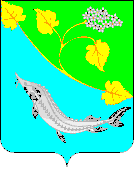 Ответственный исполнитель Программы (подпрограммы)  Отдел по сельскому хозяйству и продовольствию администрации Ленинского муниципального районаСоисполнители Программы(подпрограммы) Отдел по жизнеобеспечению администрации Ленинского муниципального районаКТ «Воробьев и К»КТ «Фролов и К»СПК «Ахтуба»СПК «Возрождение»СПК «Колобовский»СПК «Престиж»СПК «Овощное»КФХ, ИП главы К(Ф)Х, ИППодпрограммы Программы  -Цели Программы(подпрограммы)обеспечение устойчивого функционирования и  развития агропромышленного комплекса района на  основе финансовой устойчивости и модернизации  сельского хозяйства;увеличение объемов производства сельскохозяйственной продукции;повышение конкурентоспособности местной сельскохозяйственной продукции;повышение эффективности и рационального использования в сельском хозяйстве земельных ресурсовЗадачи Программы(подпрограммы)создание условий для увеличения объемов производства сельскохозяйственной продукции и эффективности функционирования агропромышленного комплекса;повышение занятости и уровня жизни сельского населенияЦелевые показатели       Программы (подпрограммы) индекс производства продукции сельского хозяйства в хозяйствах всех категорий (в сопоставимых ценах) к предыдущему году;индекс производства продукции растениеводства в хозяйствах всех категорий (в сопоставимых ценах) к предыдущему году;индекс производства продукции животноводства в хозяйствах всех категорий (в сопоставимых ценах) к предыдущему году;индекс физического объема инвестиций;рентабельность сельскохозяйственных организаций (с учетом субсидий);среднемесячная заработная плата работников сельского хозяйства (без субъектов малого предпринимательства);индекс производительности труда к предыдущему году;план ввода в оборот неиспользуемой пашни в 2022 году;валовой сбор зерновых и зернобобовых культур в сельскохозяйственных организациях, крестьянских (фермерских) хозяйствах, включая индивидуальных предпринимателей;валовой сбор масличных культур в сельскохозяйственных организациях, крестьянских (фермерских) хозяйствах, включая индивидуальных предпринимателей; размер посевных площадей, занятых зерновыми, зернобобовыми, масличными и кормовыми сельскохозяйственными культурами;размер посевных площадей, занятых зерновыми и зернобобовыми культурами;доля площадей, засеваемой элитными семенами, в общей площади посевов, занятой семенами сортов сельскохозяйственных культур;объем произведенных овощей открытого грунта в сельскохозяйственных организациях, крестьянских (фермерских) хозяйствах, включая индивидуальных предпринимателей;валовой сбор картофеля в сельскохозяйственных организациях, крестьянских (фермерских) хозяйствах, включая индивидуальных предпринимателей; производство скота и птицы на убой в хозяйствах всех категорий (в живом весе);производство скота и птицы на убой в живом весе в сельскохозяйственных организациях, крестьянских (фермерских) хозяйствах, включая индивидуальных предпринимателей;производство молока в хозяйствах всех категорий;производство молока в сельскохозяйственных организациях, крестьянских (фермерских) хозяйствах, включая индивидуальных предпринимателей;производство яиц в хозяйствах всех категорий;поголовье овец и коз в хозяйствах всех категорий;маточное поголовье овец и коз в сельскохозяйственных организациях, крестьянских (фермерских) хозяйствах, включая индивидуальных предпринимателей;численность товарного поголовья коров специализированных мясных пород;поголовье крупного рогатого скота специализированных мясных пород и помесного скота, полученного от скрещивания со специализированными мясными породами, в сельскохозяйственных организациях, крестьянских (фермерских) хозяйствах, включая индивидуальных предпринимателей;объем произведенной шерсти, полученной от тонкорунных и полутонкорунных пород овец в сельскохозяйственных организациях, крестьянских (фермерских);племенное маточное поголовье сельскохозяйственных животных (в пересчете на условные головы);количество объектов по убою скота и его первичной переработке; прирост объема с. х. продукции, произведенной К(Ф)Х, получившими грант на поддержку начинающих фермеров по отношению к предыдущему году;прирост объема с. х. продукции, произведенной К(Ф)Х, получившими грант на развитие семейных животноводческих ферм по отношению к предыдущему год;количество вновь созданных с. х. кооперативов (или возобновивших свою деятельность); прирост объема с. х. продукции, реализованной (переработанной) СПК, получившими грант на развитие материально - технической базы по отношению к предыдущему году;количество принятых членов сельскохозяйственных потребительских кооперативов (кроме кредитных сельскохозяйственных потребительских кооперативов и кроме ассоциированного членства) из числа субъектов малого и среднего предпринимательства, включая личных подсобных хозяйств и крестьянских (фермерских) хозяйств;прирост количества крестьянских (фермерских) хозяйств, к показателю предыдущего года,(единиц);размер застрахованной посевной площади застрахованное поголовье сельскохозяйственных животных;количество приобретенных тракторов;количество приобретенных зерноуборочных комбайнов;объем подачи воды в водные объекты, требующие периодического пополнения от оросительных системСроки и этапы реализации Программы (подпрограммы)Программа реализуется в три этапа. Сроки реализации: I этап – 2018 - 2020 годы;II этап – 2021 - 2023 годы;III этап – 2024 - 2025 годы.Объемы и источники финансирования Программы(подпрограммы) Общий объем финансирования Программы составляет 48568,818 тысяч рублей, в том числе средства областного бюджета - 43147,45 тысяч рублей, средства бюджета Ленинского муниципального района - 5421,368 тысяч рублей:I этап – 12837,768 тысяч рублей:в 2018 году – 72,00 тысяч рублей;в 2019 году – 5039,954 тысяч рублей, в том числе средства областного бюджета - 5000,00 тысяч рублей, средства бюджета Ленинского муниципального района - 39,954 тысяч рублей;в 2020 году – 7725,814 тысяч рублей, в том числе средства областного бюджета - 6619,50 тысяч рублей, средства бюджета Ленинского муниципального района - 1106,314 тысяч рублей.II этап – 26505,72 тысяч рублей:в 2021 году – 7355,00 тысяч рублей, в том числе средства областного бюджета - 6619,50 тысяч рублей, средства бюджета Ленинского муниципального района - 735,50 тысяч рублей;в 2022 году – 9525,39 тысяч рублей, в том числе средства областного бюджета - 8302,85 тысяч рублей, средства бюджета Ленинского муниципального района - 1222,54 тысяч рублей;в 2023 году – 9625,33 тысяч рублей, в том числе средства областного бюджета -8302,80 тысяч рублей, средства бюджета Ленинского муниципального района - 1322,53 тысяч рублейIII этап – 9225,33 тысяч рублей;в 2024 году – 9225,33 тысяч рублей, в том числе средства областного бюджета - 8302,80 тысяч рублей, средства бюджета Ленинского муниципального района - 922,53 тысяч рублей;в 2025 году – 0,00 тысяч рублейОжидаемые результаты реализации Программы (подпрограммы)недопущение снижения урожайности, повышение урожайности сельскохозяйственных культур на 5%;повышение урожайности зерновых культур на 5 %; возможность получения возмещения части затрат из областного и федерального бюджетов;повышение продуктивности сельскохозяйственных животных на 5 %;пополнение водой водных объектов, требующих периодического пополнения от оросительно-обводнительных систем, в сельских поселенияхСправочно: объем налоговых расходов Ленинского муниципального района в рамках реализации муниципальной программы (всего)0,00 тысяч рублей№ п/пНаименование целевого показателяЕдиницаизмерения2025 год12341.Индекс производства продукции сельского хозяйства в хозяйствах всех категорий (в сопоставимых ценах) к предыдущему году%100,252.Индекс производства продукции растениеводства в хозяйствах всех категорий (в сопоставимых ценах) к предыдущему году%101,73.Индекс производства продукции животноводства в хозяйствах всех категорий (в сопоставимых ценах) к предыдущему году%100,204.Индекс физического объема инвестиций%100,65.Рентабельность сельскохозяйственных организаций (с учетом субсидий)%28,06.Среднемесячная заработная плата работников сельского хозяйства (без субъектов малого предпринимательства)рублей29785,07.Индекс производительности труда к предыдущему году%108,08.План ввода в оборота неиспользуемой пашни в 2021 годутыс.га0,09.Валовой сбор зерновых и зернобобовых культур в сельскохозяйственных организациях, крестьянских (фермерских) хозяйствах, включая индивидуальных предпринимателейтыс.тонн3,910.Валовой сбор масличных культур в сельскохозяйственных организациях, крестьянских (фермерских) хозяйствах, включая индивидуальных предпринимателейтыс.тонн0,011.Размер посевных площадей, занятых зерновыми, зернобобовыми, масличными и кормовыми сельскохозяйственными культурамитыс. га10,012.Размер посевных площадей, занятых зерновыми и зернобобовыми культурамитыс. га4,613.Доля площадей, засеваемой элитными семенами, в общей площади посевов, занятой семенами сортов сельскохозяйственных культурпроцентов4,014.Объем произведенных овощей открытого грунта в сельскохозяйственных организациях, крестьянских (фермерских) хозяйствах, включая индивидуальных предпринимателейтонн50000,015.Валовой сбор картофеля в сельскохозяйственных организациях, крестьянских (фермерских) хозяйствах, включая индивидуальных предпринимателейтонн3000,016.Производство скота и птицы на убой в хозяйствах всех категорий (в живом весе)тонн5699,017.Производство скота и птицы на убой в живом весе в сельскохозяйственных организациях, крестьянских (фермерских) хозяйствах, включая индивидуальных предпринимателейтонн533,018.Производство молока в хозяйствах всех категорийтонн27903,019.Производство молока в сельскохозяйственных организациях, крестьянских (фермерских) хозяйствах, включая индивидуальных предпринимателейтонн2180,020.Производство яиц в хозяйствах всех категорийтыс. штук8626,021.Поголовье овец и коз в хозяйствах всех категорийголов57130,022.Маточное поголовье овец и коз в сельскохозяйственных организациях, крестьянских (фермерских) хозяйствах, включая индивидуальных предпринимателейголов5481,023.Численность товарного поголовья коров специализированных мясных породголов0,024.Поголовье крупного рогатого скота специализированных мясных пород и помесного скота, полученного от скрещивания со специализированными мясными породами, в сельскохозяйственных организациях, крестьянских (фермерских) хозяйствах, включая индивидуальных предпринимателейголов2289,025.Объем произведенной шерсти, полученной от тонкорунных и полутонкорунных пород овец в сельскохозяйственных организациях, крестьянских (фермерских)тонн0,026.Племенное маточное поголовье сельскохозяйственных животных (в пересчете на условные головы)условных голов0,027.Количество объектов по убою скота и его первичной переработкештук0,028.Прирост объема с. х. продукции, произведенной К(Ф)Х, получившими грант на поддержку начинающих фермеров по отношению к предыдущему годупроцентов10,029.Прирост объема с. х. продукции, произведенной К(Ф)Х, получившими грант на развитие семейных животноводческих ферм по отношению к предыдущему годпроцентов10,030.Количество вновь созданных с. х. кооперативов (или возобновивших свою деятельность)единиц0,031.Прирост объема с. х. продукции, реализованной (переработанной) СПК, получившими грант на развитие материально-технической базы по отношению к предыдущему годупроцентов10,832.Количество принятых членов сельскохозяйственных потребительских кооперативов (кроме кредитных сельскохозяйственных потребительских кооперативов и кроме ассоциированного членства) из числа субъектов малого и среднего предпринимательства, включая личных подсобных хозяйств и крестьянских (фермерских) хозяйствединиц0,033.Прирост количества крестьянских (фермерских) хозяйств, к показателю предыдущего года, (единиц)единиц0,034.Размер застрахованной посевной площадига806,935.Застрахованное поголовье сельскохозяйственных животныхусловных голов0,036.Количество приобретенных тракторовединиц2,037.Количество приобретенных зерноуборочных комбайновединиц1,038.Объем подачи воды в водные объекты, требующие периодического пополнения от оросительно-обводнительных системтыс. 0,0№ п/пЦель (цели), задача (задачи), мероприятияНаименование целевого показателяЕдиница измеренияЕдиница измеренияЗначения целевых показателейЗначения целевых показателейЗначения целевых показателейЗначения целевых показателейЗначения целевых показателейЗначения целевых показателейЗначения целевых показателейЗначения целевых показателейЗначения целевых показателейЗначения целевых показателейЗначения целевых показателейЗначения целевых показателейЗначения целевых показателейЗначения целевых показателейЗначения целевых показателейЗначения целевых показателейЗначения целевых показателей№ п/пЦель (цели), задача (задачи), мероприятияНаименование целевого показателяЕдиница измеренияЕдиница измеренияБазовый год (отчетный) 2015Базовый год (отчетный) 2015Базовый год (отчетный) 2016Текущий год 2017Первый год реализации муниципальной программы, подпрограммы 2018Второй год реализации муниципальной программы, подпрограммы 2019Третий год реализации муниципальной программы, подпрограммы 2020Третий год реализации муниципальной программы, подпрограммы 2020Четвертый год реализации муниципальной программы, подпрограммы 2021Четвертый год реализации муниципальной программы, подпрограммы 2021Пятый год реализации муниципальнойпрограммы, подпрограммы 2022Пятый год реализации муниципальнойпрограммы, подпрограммы 2022Шестой год реализации муниципальной программы, подпрограммы 2023Шестой год реализации муниципальной программы, подпрограммы 2023Седьмой год реализации муниципальной программы, подпрограммы 2024Седьмой год реализации муниципальной программы, подпрограммы 2024Восьмой год реализации муниципальной программы, подпрограммы 2025123445567891010111112121313141415Муниципальная программа «Развитие агропромышленного комплекса Ленинского муниципального района»Муниципальная программа «Развитие агропромышленного комплекса Ленинского муниципального района»Муниципальная программа «Развитие агропромышленного комплекса Ленинского муниципального района»Муниципальная программа «Развитие агропромышленного комплекса Ленинского муниципального района»Муниципальная программа «Развитие агропромышленного комплекса Ленинского муниципального района»Муниципальная программа «Развитие агропромышленного комплекса Ленинского муниципального района»Муниципальная программа «Развитие агропромышленного комплекса Ленинского муниципального района»Муниципальная программа «Развитие агропромышленного комплекса Ленинского муниципального района»Муниципальная программа «Развитие агропромышленного комплекса Ленинского муниципального района»Муниципальная программа «Развитие агропромышленного комплекса Ленинского муниципального района»Муниципальная программа «Развитие агропромышленного комплекса Ленинского муниципального района»Муниципальная программа «Развитие агропромышленного комплекса Ленинского муниципального района»Муниципальная программа «Развитие агропромышленного комплекса Ленинского муниципального района»Муниципальная программа «Развитие агропромышленного комплекса Ленинского муниципального района»Муниципальная программа «Развитие агропромышленного комплекса Ленинского муниципального района»Муниципальная программа «Развитие агропромышленного комплекса Ленинского муниципального района»Муниципальная программа «Развитие агропромышленного комплекса Ленинского муниципального района»Муниципальная программа «Развитие агропромышленного комплекса Ленинского муниципального района»Муниципальная программа «Развитие агропромышленного комплекса Ленинского муниципального района»Муниципальная программа «Развитие агропромышленного комплекса Ленинского муниципального района»Муниципальная программа «Развитие агропромышленного комплекса Ленинского муниципального района»Муниципальная программа «Развитие агропромышленного комплекса Ленинского муниципального района»Цель (цели)Обеспечение устойчивого функционирования и развития агропромышленного комплекса района на основе финансовой устойчивости и модернизации сельского хозяйства;Увеличение объемов производства сельскохозяйственной продукции;Повышение конкурентоспособности местной сельскохозяйственной продукции;Повышение эффективности и рационального использования в сельском хозяйстве земельных ресурсовОбеспечение устойчивого функционирования и развития агропромышленного комплекса района на основе финансовой устойчивости и модернизации сельского хозяйства;Увеличение объемов производства сельскохозяйственной продукции;Повышение конкурентоспособности местной сельскохозяйственной продукции;Повышение эффективности и рационального использования в сельском хозяйстве земельных ресурсовОбеспечение устойчивого функционирования и развития агропромышленного комплекса района на основе финансовой устойчивости и модернизации сельского хозяйства;Увеличение объемов производства сельскохозяйственной продукции;Повышение конкурентоспособности местной сельскохозяйственной продукции;Повышение эффективности и рационального использования в сельском хозяйстве земельных ресурсовОбеспечение устойчивого функционирования и развития агропромышленного комплекса района на основе финансовой устойчивости и модернизации сельского хозяйства;Увеличение объемов производства сельскохозяйственной продукции;Повышение конкурентоспособности местной сельскохозяйственной продукции;Повышение эффективности и рационального использования в сельском хозяйстве земельных ресурсовОбеспечение устойчивого функционирования и развития агропромышленного комплекса района на основе финансовой устойчивости и модернизации сельского хозяйства;Увеличение объемов производства сельскохозяйственной продукции;Повышение конкурентоспособности местной сельскохозяйственной продукции;Повышение эффективности и рационального использования в сельском хозяйстве земельных ресурсовОбеспечение устойчивого функционирования и развития агропромышленного комплекса района на основе финансовой устойчивости и модернизации сельского хозяйства;Увеличение объемов производства сельскохозяйственной продукции;Повышение конкурентоспособности местной сельскохозяйственной продукции;Повышение эффективности и рационального использования в сельском хозяйстве земельных ресурсовОбеспечение устойчивого функционирования и развития агропромышленного комплекса района на основе финансовой устойчивости и модернизации сельского хозяйства;Увеличение объемов производства сельскохозяйственной продукции;Повышение конкурентоспособности местной сельскохозяйственной продукции;Повышение эффективности и рационального использования в сельском хозяйстве земельных ресурсовОбеспечение устойчивого функционирования и развития агропромышленного комплекса района на основе финансовой устойчивости и модернизации сельского хозяйства;Увеличение объемов производства сельскохозяйственной продукции;Повышение конкурентоспособности местной сельскохозяйственной продукции;Повышение эффективности и рационального использования в сельском хозяйстве земельных ресурсовОбеспечение устойчивого функционирования и развития агропромышленного комплекса района на основе финансовой устойчивости и модернизации сельского хозяйства;Увеличение объемов производства сельскохозяйственной продукции;Повышение конкурентоспособности местной сельскохозяйственной продукции;Повышение эффективности и рационального использования в сельском хозяйстве земельных ресурсовОбеспечение устойчивого функционирования и развития агропромышленного комплекса района на основе финансовой устойчивости и модернизации сельского хозяйства;Увеличение объемов производства сельскохозяйственной продукции;Повышение конкурентоспособности местной сельскохозяйственной продукции;Повышение эффективности и рационального использования в сельском хозяйстве земельных ресурсовОбеспечение устойчивого функционирования и развития агропромышленного комплекса района на основе финансовой устойчивости и модернизации сельского хозяйства;Увеличение объемов производства сельскохозяйственной продукции;Повышение конкурентоспособности местной сельскохозяйственной продукции;Повышение эффективности и рационального использования в сельском хозяйстве земельных ресурсовОбеспечение устойчивого функционирования и развития агропромышленного комплекса района на основе финансовой устойчивости и модернизации сельского хозяйства;Увеличение объемов производства сельскохозяйственной продукции;Повышение конкурентоспособности местной сельскохозяйственной продукции;Повышение эффективности и рационального использования в сельском хозяйстве земельных ресурсовОбеспечение устойчивого функционирования и развития агропромышленного комплекса района на основе финансовой устойчивости и модернизации сельского хозяйства;Увеличение объемов производства сельскохозяйственной продукции;Повышение конкурентоспособности местной сельскохозяйственной продукции;Повышение эффективности и рационального использования в сельском хозяйстве земельных ресурсовОбеспечение устойчивого функционирования и развития агропромышленного комплекса района на основе финансовой устойчивости и модернизации сельского хозяйства;Увеличение объемов производства сельскохозяйственной продукции;Повышение конкурентоспособности местной сельскохозяйственной продукции;Повышение эффективности и рационального использования в сельском хозяйстве земельных ресурсовОбеспечение устойчивого функционирования и развития агропромышленного комплекса района на основе финансовой устойчивости и модернизации сельского хозяйства;Увеличение объемов производства сельскохозяйственной продукции;Повышение конкурентоспособности местной сельскохозяйственной продукции;Повышение эффективности и рационального использования в сельском хозяйстве земельных ресурсовОбеспечение устойчивого функционирования и развития агропромышленного комплекса района на основе финансовой устойчивости и модернизации сельского хозяйства;Увеличение объемов производства сельскохозяйственной продукции;Повышение конкурентоспособности местной сельскохозяйственной продукции;Повышение эффективности и рационального использования в сельском хозяйстве земельных ресурсовОбеспечение устойчивого функционирования и развития агропромышленного комплекса района на основе финансовой устойчивости и модернизации сельского хозяйства;Увеличение объемов производства сельскохозяйственной продукции;Повышение конкурентоспособности местной сельскохозяйственной продукции;Повышение эффективности и рационального использования в сельском хозяйстве земельных ресурсовОбеспечение устойчивого функционирования и развития агропромышленного комплекса района на основе финансовой устойчивости и модернизации сельского хозяйства;Увеличение объемов производства сельскохозяйственной продукции;Повышение конкурентоспособности местной сельскохозяйственной продукции;Повышение эффективности и рационального использования в сельском хозяйстве земельных ресурсовОбеспечение устойчивого функционирования и развития агропромышленного комплекса района на основе финансовой устойчивости и модернизации сельского хозяйства;Увеличение объемов производства сельскохозяйственной продукции;Повышение конкурентоспособности местной сельскохозяйственной продукции;Повышение эффективности и рационального использования в сельском хозяйстве земельных ресурсовОбеспечение устойчивого функционирования и развития агропромышленного комплекса района на основе финансовой устойчивости и модернизации сельского хозяйства;Увеличение объемов производства сельскохозяйственной продукции;Повышение конкурентоспособности местной сельскохозяйственной продукции;Повышение эффективности и рационального использования в сельском хозяйстве земельных ресурсовЗадача (задачи)Создание условий для увеличения объемов производства сельскохозяйственной продукции и эффективности функционирования агропромышленного комплекса;Повышение занятости и уровня жизни сельского населенияСоздание условий для увеличения объемов производства сельскохозяйственной продукции и эффективности функционирования агропромышленного комплекса;Повышение занятости и уровня жизни сельского населенияСоздание условий для увеличения объемов производства сельскохозяйственной продукции и эффективности функционирования агропромышленного комплекса;Повышение занятости и уровня жизни сельского населенияСоздание условий для увеличения объемов производства сельскохозяйственной продукции и эффективности функционирования агропромышленного комплекса;Повышение занятости и уровня жизни сельского населенияСоздание условий для увеличения объемов производства сельскохозяйственной продукции и эффективности функционирования агропромышленного комплекса;Повышение занятости и уровня жизни сельского населенияСоздание условий для увеличения объемов производства сельскохозяйственной продукции и эффективности функционирования агропромышленного комплекса;Повышение занятости и уровня жизни сельского населенияСоздание условий для увеличения объемов производства сельскохозяйственной продукции и эффективности функционирования агропромышленного комплекса;Повышение занятости и уровня жизни сельского населенияСоздание условий для увеличения объемов производства сельскохозяйственной продукции и эффективности функционирования агропромышленного комплекса;Повышение занятости и уровня жизни сельского населенияСоздание условий для увеличения объемов производства сельскохозяйственной продукции и эффективности функционирования агропромышленного комплекса;Повышение занятости и уровня жизни сельского населенияСоздание условий для увеличения объемов производства сельскохозяйственной продукции и эффективности функционирования агропромышленного комплекса;Повышение занятости и уровня жизни сельского населенияСоздание условий для увеличения объемов производства сельскохозяйственной продукции и эффективности функционирования агропромышленного комплекса;Повышение занятости и уровня жизни сельского населенияСоздание условий для увеличения объемов производства сельскохозяйственной продукции и эффективности функционирования агропромышленного комплекса;Повышение занятости и уровня жизни сельского населенияСоздание условий для увеличения объемов производства сельскохозяйственной продукции и эффективности функционирования агропромышленного комплекса;Повышение занятости и уровня жизни сельского населенияСоздание условий для увеличения объемов производства сельскохозяйственной продукции и эффективности функционирования агропромышленного комплекса;Повышение занятости и уровня жизни сельского населенияСоздание условий для увеличения объемов производства сельскохозяйственной продукции и эффективности функционирования агропромышленного комплекса;Повышение занятости и уровня жизни сельского населенияСоздание условий для увеличения объемов производства сельскохозяйственной продукции и эффективности функционирования агропромышленного комплекса;Повышение занятости и уровня жизни сельского населенияСоздание условий для увеличения объемов производства сельскохозяйственной продукции и эффективности функционирования агропромышленного комплекса;Повышение занятости и уровня жизни сельского населенияСоздание условий для увеличения объемов производства сельскохозяйственной продукции и эффективности функционирования агропромышленного комплекса;Повышение занятости и уровня жизни сельского населенияСоздание условий для увеличения объемов производства сельскохозяйственной продукции и эффективности функционирования агропромышленного комплекса;Повышение занятости и уровня жизни сельского населенияСоздание условий для увеличения объемов производства сельскохозяйственной продукции и эффективности функционирования агропромышленного комплекса;Повышение занятости и уровня жизни сельского населения1.1. Мероприятие «Проведение защитных мероприятий при возделывании сельскохозяйственных культур»Индекс производства продукции растениеводства в хозяйствах всех категорий (в сопоставимых ценах) к предыдущему годуИндекс производства продукции растениеводства в хозяйствах всех категорий (в сопоставимых ценах) к предыдущему годупроцентовпроцентов100,7133,499,282,95101,3101,399,5999,5998,2598,25100,31100,31100,27100,27101,7101,72.1. Мероприятие «Проведение защитных мероприятий при возделывании сельскохозяйственных культур»Индекс физического объема инвестиций в основной капитал сельского хозяйства к предыдущему годуИндекс физического объема инвестиций в основной капитал сельского хозяйства к предыдущему годупроцентовпроцентов0,00,024,4100,1100,1100,1100,2100,2100,3100,3100,4100,4100,5100,5100,6100,63.1. Мероприятие «Проведение защитных мероприятий при возделывании сельскохозяйственных культур»Рентабельность сельскохозяйственных организаций (с учетом субсидий)Рентабельность сельскохозяйственных организаций (с учетом субсидий)процентовпроцентов8,137,229,425,013,513,517,017,025,525,527,027,027,527,528,028,54.1. Мероприятие «Проведение защитных мероприятий при возделывании сельскохозяйственных культур»Среднемесячная заработная плата работников сельского хозяйства (без субъектов малого предпринимательства)Среднемесячная заработная плата работников сельского хозяйства (без субъектов малого предпринимательства)рублейрублей113791348715490162601969719697216772167727785277852158021580220802208022580230805.1. Мероприятие «Проведение защитных мероприятий при возделывании сельскохозяйственных культур»Индекс производительности труда к предыдущему годуИндекс производительности труда к предыдущему годупроцентовпроцентов108,0128,4128,5116,7102,0102,0103,0103,0104,0104,0105,0105,0106,0106,0107,0108,06.1. Мероприятие «Проведение защитных мероприятий при возделывании сельскохозяйственных культур»Объем произведенных овощей открытого грунта в сельскохозяйственных организациях, крестьянских (фермерских) хозяйствах, включая индивидуальных предпринимателейОбъем произведенных овощей открытого грунта в сельскохозяйственных организациях, крестьянских (фермерских) хозяйствах, включая индивидуальных предпринимателейтоннтонн239033355233875341004191841918443734437347985,847985,846618,646618,6500005000050000500007.1. Мероприятие «Проведение защитных мероприятий при возделывании сельскохозяйственных культур»Валовой сбор картофеля в сельскохозяйственных организациях, крестьянских (фермерских) хозяйствах, включая индивидуальных предпринимателейВаловой сбор картофеля в сельскохозяйственных организациях, крестьянских (фермерских) хозяйствах, включая индивидуальных предпринимателейтоннтонн327531142720200038223822406240623444,13444,12760,02760,030003000300030008.1. Мероприятие «Проведение защитных мероприятий при возделывании сельскохозяйственных культур»Прирост количества крестьянских (фермерских) хозяйств, к показателю предыдущего годаПрирост количества крестьянских (фермерских) хозяйств, к показателю предыдущего годаединицединиц0,00,00,00,00,00,03,03,03,03,00,00,00,00,00,00,09.1. Мероприятие «Проведение защитных мероприятий при возделывании сельскохозяйственных культур»Размер посевных площадей, занятых зерновыми, зернобобовыми, масличными и кормовыми сельскохозяйственными культурамиРазмер посевных площадей, занятых зерновыми, зернобобовыми, масличными и кормовыми сельскохозяйственными культурамитыс. гатыс. га0,00,00,010,48,68,69,89,810,810,86,46,49,09,010,010,010.1. Мероприятие «Проведение защитных мероприятий при возделывании сельскохозяйственных культур»Размер посевных площадей, занятых зерновыми и зернобобовыми культурамиРазмер посевных площадей, занятых зерновыми и зернобобовыми культурамитыс.гатыс.га0,00,00,00,00,00,09,69,66,26,26,06,05,45,45,04,611.1. Мероприятие «Проведение защитных мероприятий при возделывании сельскохозяйственных культур»Количество приобретенных тракторовКоличество приобретенных тракторовединицединиц0,00,00,00,00,00,00,00,02,02,02,02,02,02,02,02,012.1. Мероприятие «Проведение защитных мероприятий при возделывании сельскохозяйственных культур»Количество приобретенных зерноуборочных комбайновКоличество приобретенных зерноуборочных комбайновединицединиц0,00,00,00,00,00,00,00,03,03,02,02,01,01,01,01,013.1. Мероприятие «Проведение защитных мероприятий при возделывании сельскохозяйственных культур»План ввода в оборот неиспользуемой пашни в 2022 годуПлан ввода в оборот неиспользуемой пашни в 2022 годутыс. гатыс. га0,00,00,00,00,00,00,20,21,71,70,50,50,00,00,00,014.2. Мероприятие «Субсидирование части затрат на приобретение элитных семян зерновых культур»Валовой сбор зерновых и зернобобовых культур в сельскохозяйственных организациях, крестьянских (фермерских) хозяйствах, включая индивидуальных предпринимателейВаловой сбор зерновых и зернобобовых культур в сельскохозяйственных организациях, крестьянских (фермерских) хозяйствах, включая индивидуальных предпринимателейтыс. тоннтыс. тонн1,314,610,07,23,63,63,93,95,25,25,35,33,93,93,93,915.2. Мероприятие «Субсидирование части затрат на приобретение элитных семян зерновых культур»Валовой сбор масличных культур в сельскохозяйственных организациях, крестьянских (фермерских) хозяйствах, включая индивидуальных предпринимателейВаловой сбор масличных культур в сельскохозяйственных организациях, крестьянских (фермерских) хозяйствах, включая индивидуальных предпринимателейтыс.тоннтыс.тонн0,00,00,00,00,00,00,00,00,00,00,00,00,00,00,00,016.2. Мероприятие «Субсидирование части затрат на приобретение элитных семян зерновых культур»Доля площади, засеваемой элитными семенами, в общей площади посевов, занятой семенами сортов сельскохозяйственных культурДоля площади, засеваемой элитными семенами, в общей площади посевов, занятой семенами сортов сельскохозяйственных культурпроцентовпроцентов0,5611,8315,802,03,53,54,24,24,24,24,24,24,04,04,04,017.3.Мероприятие «Организация метеорологической службы»Индекс производства продукции сельского хозяйства в хозяйствах всех категорий (в сопоставимых ценах) к предыдущему годуИндекс производства продукции сельского хозяйства в хозяйствах всех категорий (в сопоставимых ценах) к предыдущему годупроцентовпроцентов97,1118,3100,194,37101,4101,4101,15101,1598,9798,97100,37100,37100,31100,31100,30100,2518.3.Мероприятие «Организация метеорологической службы»Размер застрахованной посевной площадиРазмер застрахованной посевной площадигага0,00,00,00,011631163741741745,4745,4523,1523,1775,5775,5791,0806,919.4. Мероприятие «Стимулирование развития (приобретения) племенного животноводства»Индекс производства продукции животноводства в хозяйствах всех категорий (в сопоставимых ценах) к предыдущему годуИндекс производства продукции животноводства в хозяйствах всех категорий (в сопоставимых ценах) к предыдущему годупроцентовпроцентов93,7107,9102,3101,41101,4101,4102,35102,3599,5299,52100,41100,41100,34100,34100,27100,2020.4. Мероприятие «Стимулирование развития (приобретения) племенного животноводства»Производство скота и птицы на убой в хозяйствах всех категорий (в живом весе)Производство скота и птицы на убой в хозяйствах всех категорий (в живом весе)тоннтонн451647374931495555935593575757575768,55768,557005700564356435671569921.4. Мероприятие «Стимулирование развития (приобретения) племенного животноводства»Производство скота и птицы на убой в живом весе в сельскохозяйственных организациях, крестьянских (фермерских) хозяйствах, включая индивидуальных предпринимателейПроизводство скота и птицы на убой в живом весе в сельскохозяйственных организациях, крестьянских (фермерских) хозяйствах, включая индивидуальных предпринимателейтоннтонн0,00,00,00,00,00,0471,4471,4485,0485,053053050950952153322.4. Мероприятие «Стимулирование развития (приобретения) племенного животноводства»Производство молока в хозяйствах всех категорийПроизводство молока в хозяйствах всех категорийтоннтонн0,00,00,00,02613426134281702817028266,028266,029000,029000,02778327783278432790323.4. Мероприятие «Стимулирование развития (приобретения) племенного животноводства»Производство молока в сельскохозяйственных организациях, крестьянских (фермерских) хозяйствах, включая индивидуальных предпринимателейПроизводство молока в сельскохозяйственных организациях, крестьянских (фермерских) хозяйствах, включая индивидуальных предпринимателейтоннтонн899785785720147914791617,71617,72020,02020,03250,03250,0210021002140218024.4. Мероприятие «Стимулирование развития (приобретения) племенного животноводства»Производство яиц в хозяйствах всех категорийПроизводство яиц в хозяйствах всех категорийтыс. штуктыс. штук0,00,00,00,090009000943294329450,09450,084618461858285828604862625.4. Мероприятие «Стимулирование развития (приобретения) племенного животноводства»Поголовье овец и коз в хозяйствах всех категорийПоголовье овец и коз в хозяйствах всех категорийголовголов0,00,00,00,00,00,0564805648057050,057050,061600,061600,05709057090571105713026.4. Мероприятие «Стимулирование развития (приобретения) племенного животноводства»Маточное поголовье овец и коз в сельскохозяйственных организациях, крестьянских (фермерских) хозяйствах, включая индивидуальных предпринимателейМаточное поголовье овец и коз в сельскохозяйственных организациях, крестьянских (фермерских) хозяйствах, включая индивидуальных предпринимателейголовголов760463656560620056005600575957595281,05281,050005000538153815431548127.4. Мероприятие «Стимулирование развития (приобретения) племенного животноводства»Численность товарного поголовья коров специализированных мясных породЧисленность товарного поголовья коров специализированных мясных породголовголов0,00,00,00,00,00,00,00,00,00,00,00,00,00,00,00,028.4. Мероприятие «Стимулирование развития (приобретения) племенного животноводства»Поголовье крупного рогатого скота специализированных мясных пород и помесного скота, полученного от скрещивания со специализированными мясными породами, в сельскохозяйственных организациях, крестьянских (фермерских) хозяйствах, включая индивидуальных предпринимателейПоголовье крупного рогатого скота специализированных мясных пород и помесного скота, полученного от скрещивания со специализированными мясными породами, в сельскохозяйственных организациях, крестьянских (фермерских) хозяйствах, включая индивидуальных предпринимателейголовголов0,00,00,00,00,00,0228122812089,02089,01871,01871,02189,02189,02239,02289,029.4. Мероприятие «Стимулирование развития (приобретения) племенного животноводства»Объем произведенной шерсти, полученной от тонкорунных и полутонкорунных пород овец в сельскохозяйственных организациях, крестьянских (фермерских)Объем произведенной шерсти, полученной от тонкорунных и полутонкорунных пород овец в сельскохозяйственных организациях, крестьянских (фермерских)тоннтонн0,00,00,00,00,00,00,00,00,00,00,00,00,00,00,00,030.4. Мероприятие «Стимулирование развития (приобретения) племенного животноводства»Племенное маточное поголовье сельскохозяйственных животных (в пересчете на условные головы)Племенное маточное поголовье сельскохозяйственных животных (в пересчете на условные головы)условных головусловных голов0,00,00,00,00,00,00,00,00,00,00,00,00,00,00,00,031.4. Мероприятие «Стимулирование развития (приобретения) племенного животноводства»Количество объектов по убою скота и его первичной переработкеКоличество объектов по убою скота и его первичной переработкештукштук0,00,00,00,00,00,0110,00,0110,00,00,00,032.4. Мероприятие «Стимулирование развития (приобретения) племенного животноводства»Прирост объема с. х. продукции, произведенной К(Ф)Х, получившими грант на поддержку начинающих фермеров по отношению к предыдущему годуПрирост объема с. х. продукции, произведенной К(Ф)Х, получившими грант на поддержку начинающих фермеров по отношению к предыдущему годупроцентовпроцентов0,00,010510101010101010101010101033.4. Мероприятие «Стимулирование развития (приобретения) племенного животноводства»Прирост объема с. х. продукции, произведенной К(Ф)Х, получившими грант на развитие семейных животноводческих ферм  по отношению к предыдущему годуПрирост объема с. х. продукции, произведенной К(Ф)Х, получившими грант на развитие семейных животноводческих ферм  по отношению к предыдущему годупроцентовпроцентов0,00,010710101010101010101010101034.4. Мероприятие «Стимулирование развития (приобретения) племенного животноводства»Количество вновь созданных с.х. (или возобновивших свою деятельность)Количество вновь созданных с.х. (или возобновивших свою деятельность)единицединиц0,00,01111110,00,00,00,00,00,00,00,035.4. Мероприятие «Стимулирование развития (приобретения) племенного животноводства»Прирост объема с.х. продукции, реализованной (переработанной) СПК, получившими грант на развитие материально-технической базы по отношению к предыдущему годуПрирост объема с.х. продукции, реализованной (переработанной) СПК, получившими грант на развитие материально-технической базы по отношению к предыдущему годупроцентовпроцентов0,00,00,00,00,00,010101010101010,410,410,610,836.4. Мероприятие «Стимулирование развития (приобретения) племенного животноводства»Количество принятых членов сельскохозяйственных потребительских кооперативов (кроме кредитных сельскохозяйственных потребительских кооперативов и кроме ассоциированного членства) из числа субъектов малого и среднего предпринимательства, включая личных подсобных хозяйств и крестьянских (фермерских) хозяйствКоличество принятых членов сельскохозяйственных потребительских кооперативов (кроме кредитных сельскохозяйственных потребительских кооперативов и кроме ассоциированного членства) из числа субъектов малого и среднего предпринимательства, включая личных подсобных хозяйств и крестьянских (фермерских) хозяйствединицединиц0,00,00,00,00,00,0555510100,00,00,00,037.Застрахованное поголовье сельскохозяйственных животныхЗастрахованное поголовье сельскохозяйственных животныхусловных головусловных голов0,00,00,00,00,00,00,00,00,00,00,00,00,00,00,00,038.5. Мероприятие «Пополнение водой водных объектов, требующих периодического пополнения от оросительно-обводнительных систем, в сельских поселениях Ленинского муниципального района»Объем подачи воды в водные объекты, требующие периодического пополнения от оросительно-обводнительных системОбъем подачи воды в водные объекты, требующие периодического пополнения от оросительно-обводнительных системтыс. тыс. 0,00,00,00,01008,94481008,94481802,6961802,6961491,91491,91629,931629,931545,271545,271469,000,0№ п/пНаименование мероприятияОтветственный исполнитель, соисполнители муниципальной программы, подпрограммыГод реализацииОбъемы и источники финансирования (тыс. руб.)Объемы и источники финансирования (тыс. руб.)Объемы и источники финансирования (тыс. руб.)Объемы и источники финансирования (тыс. руб.)Объемы и источники финансирования (тыс. руб.)Непосредственные результаты реализации мероприятия№ п/пНаименование мероприятияОтветственный исполнитель, соисполнители муниципальной программы, подпрограммыГод реализациивсегов том числев том числев том числев том числеНепосредственные результаты реализации мероприятия№ п/пНаименование мероприятияОтветственный исполнитель, соисполнители муниципальной программы, подпрограммыГод реализациивсегофедеральный бюджетобластной бюджетместный бюджетвнебюджетные источникиНепосредственные результаты реализации мероприятия12345678910Муниципальная программа «Развитие агропромышленного комплекса Ленинского муниципального района»Муниципальная программа «Развитие агропромышленного комплекса Ленинского муниципального района»Муниципальная программа «Развитие агропромышленного комплекса Ленинского муниципального района»Муниципальная программа «Развитие агропромышленного комплекса Ленинского муниципального района»Муниципальная программа «Развитие агропромышленного комплекса Ленинского муниципального района»Муниципальная программа «Развитие агропромышленного комплекса Ленинского муниципального района»Муниципальная программа «Развитие агропромышленного комплекса Ленинского муниципального района»Муниципальная программа «Развитие агропромышленного комплекса Ленинского муниципального района»Муниципальная программа «Развитие агропромышленного комплекса Ленинского муниципального района»Муниципальная программа «Развитие агропромышленного комплекса Ленинского муниципального района»1.Проведение защитных мероприятий при возделывании сельскохозяйственных культурОтдел по сельскому хозяйству и продовольствию, отдел по жизнеобеспечению администрации Ленинского муниципального района, сельскохозяйственные товаропроизводители: КТ «Воробьев и К», КТ «Фролов и К», СПК «Ахтуба», СПК «Возрождение», СПК «Колобовский»,СПК «Престиж»,СПК «Овощное», К(Ф)Х,ИП главы К(Ф)Х,ИП20180,000,000,000,000,00Недопущение снижения урожайности, повышение урожайности сельскохозяйственных культур на 5 %1.Проведение защитных мероприятий при возделывании сельскохозяйственных культурОтдел по сельскому хозяйству и продовольствию, отдел по жизнеобеспечению администрации Ленинского муниципального района, сельскохозяйственные товаропроизводители: КТ «Воробьев и К», КТ «Фролов и К», СПК «Ахтуба», СПК «Возрождение», СПК «Колобовский»,СПК «Престиж»,СПК «Овощное», К(Ф)Х,ИП главы К(Ф)Х,ИП20190,000,000,000,000,00Недопущение снижения урожайности, повышение урожайности сельскохозяйственных культур на 5 %1.Проведение защитных мероприятий при возделывании сельскохозяйственных культурОтдел по сельскому хозяйству и продовольствию, отдел по жизнеобеспечению администрации Ленинского муниципального района, сельскохозяйственные товаропроизводители: КТ «Воробьев и К», КТ «Фролов и К», СПК «Ахтуба», СПК «Возрождение», СПК «Колобовский»,СПК «Престиж»,СПК «Овощное», К(Ф)Х,ИП главы К(Ф)Х,ИП2020370,8140,000,00370,8140,00Недопущение снижения урожайности, повышение урожайности сельскохозяйственных культур на 5 %1.Проведение защитных мероприятий при возделывании сельскохозяйственных культурОтдел по сельскому хозяйству и продовольствию, отдел по жизнеобеспечению администрации Ленинского муниципального района, сельскохозяйственные товаропроизводители: КТ «Воробьев и К», КТ «Фролов и К», СПК «Ахтуба», СПК «Возрождение», СПК «Колобовский»,СПК «Престиж»,СПК «Овощное», К(Ф)Х,ИП главы К(Ф)Х,ИП20210,000,000,000,000,00Недопущение снижения урожайности, повышение урожайности сельскохозяйственных культур на 5 %1.Проведение защитных мероприятий при возделывании сельскохозяйственных культурОтдел по сельскому хозяйству и продовольствию, отдел по жизнеобеспечению администрации Ленинского муниципального района, сельскохозяйственные товаропроизводители: КТ «Воробьев и К», КТ «Фролов и К», СПК «Ахтуба», СПК «Возрождение», СПК «Колобовский»,СПК «Престиж»,СПК «Овощное», К(Ф)Х,ИП главы К(Ф)Х,ИП2022300,000,000,00300,000,00Недопущение снижения урожайности, повышение урожайности сельскохозяйственных культур на 5 %1.Проведение защитных мероприятий при возделывании сельскохозяйственных культурОтдел по сельскому хозяйству и продовольствию, отдел по жизнеобеспечению администрации Ленинского муниципального района, сельскохозяйственные товаропроизводители: КТ «Воробьев и К», КТ «Фролов и К», СПК «Ахтуба», СПК «Возрождение», СПК «Колобовский»,СПК «Престиж»,СПК «Овощное», К(Ф)Х,ИП главы К(Ф)Х,ИП2023400,000,000,00400,000,00Недопущение снижения урожайности, повышение урожайности сельскохозяйственных культур на 5 %1.Проведение защитных мероприятий при возделывании сельскохозяйственных культурОтдел по сельскому хозяйству и продовольствию, отдел по жизнеобеспечению администрации Ленинского муниципального района, сельскохозяйственные товаропроизводители: КТ «Воробьев и К», КТ «Фролов и К», СПК «Ахтуба», СПК «Возрождение», СПК «Колобовский»,СПК «Престиж»,СПК «Овощное», К(Ф)Х,ИП главы К(Ф)Х,ИП20240,000,000,000,000,00Недопущение снижения урожайности, повышение урожайности сельскохозяйственных культур на 5 %1.Проведение защитных мероприятий при возделывании сельскохозяйственных культурОтдел по сельскому хозяйству и продовольствию, отдел по жизнеобеспечению администрации Ленинского муниципального района, сельскохозяйственные товаропроизводители: КТ «Воробьев и К», КТ «Фролов и К», СПК «Ахтуба», СПК «Возрождение», СПК «Колобовский»,СПК «Престиж»,СПК «Овощное», К(Ф)Х,ИП главы К(Ф)Х,ИП20250,000,000,000,000,00Недопущение снижения урожайности, повышение урожайности сельскохозяйственных культур на 5 %1.Итого по мероприятиюОтдел по сельскому хозяйству и продовольствию, отдел по жизнеобеспечению администрации Ленинского муниципального района, сельскохозяйственные товаропроизводители: КТ «Воробьев и К», КТ «Фролов и К», СПК «Ахтуба», СПК «Возрождение», СПК «Колобовский»,СПК «Престиж»,СПК «Овощное», К(Ф)Х,ИП главы К(Ф)Х,ИП2018 - 2025 годы1070,8140,000,001070,8140,00Недопущение снижения урожайности, повышение урожайности сельскохозяйственных культур на 5 %2.Субсидирование части затрат на приобретение элитных семян зерновых культурОтдел по сельскому хозяйству и продовольствию, отдел по жизнеобеспечению администрации Ленинского муниципального района, сельскохозяйственные товаропроизводители: КТ «Воробьев и К», КТ «Фролов и К», СПК «Ахтуба», СПК «Возрождение», СПК «Колобовский»,СПК «Престиж»,СПК «Овощное», К(Ф)Х,ИП главы К(Ф)Х,ИП201872,000,000,0072,000,00Повышение урожайности зерновых культур на 5 %2.Субсидирование части затрат на приобретение элитных семян зерновых культурОтдел по сельскому хозяйству и продовольствию, отдел по жизнеобеспечению администрации Ленинского муниципального района, сельскохозяйственные товаропроизводители: КТ «Воробьев и К», КТ «Фролов и К», СПК «Ахтуба», СПК «Возрождение», СПК «Колобовский»,СПК «Престиж»,СПК «Овощное», К(Ф)Х,ИП главы К(Ф)Х,ИП20190,000,000,000,000,00Повышение урожайности зерновых культур на 5 %2.Субсидирование части затрат на приобретение элитных семян зерновых культурОтдел по сельскому хозяйству и продовольствию, отдел по жизнеобеспечению администрации Ленинского муниципального района, сельскохозяйственные товаропроизводители: КТ «Воробьев и К», КТ «Фролов и К», СПК «Ахтуба», СПК «Возрождение», СПК «Колобовский»,СПК «Престиж»,СПК «Овощное», К(Ф)Х,ИП главы К(Ф)Х,ИП20200,000,000,000,000,00Повышение урожайности зерновых культур на 5 %2.Субсидирование части затрат на приобретение элитных семян зерновых культурОтдел по сельскому хозяйству и продовольствию, отдел по жизнеобеспечению администрации Ленинского муниципального района, сельскохозяйственные товаропроизводители: КТ «Воробьев и К», КТ «Фролов и К», СПК «Ахтуба», СПК «Возрождение», СПК «Колобовский»,СПК «Престиж»,СПК «Овощное», К(Ф)Х,ИП главы К(Ф)Х,ИП20210,000,000,000,000,00Повышение урожайности зерновых культур на 5 %2.Субсидирование части затрат на приобретение элитных семян зерновых культурОтдел по сельскому хозяйству и продовольствию, отдел по жизнеобеспечению администрации Ленинского муниципального района, сельскохозяйственные товаропроизводители: КТ «Воробьев и К», КТ «Фролов и К», СПК «Ахтуба», СПК «Возрождение», СПК «Колобовский»,СПК «Престиж»,СПК «Овощное», К(Ф)Х,ИП главы К(Ф)Х,ИП20220,000,000,000,000,00Повышение урожайности зерновых культур на 5 %2.Субсидирование части затрат на приобретение элитных семян зерновых культурОтдел по сельскому хозяйству и продовольствию, отдел по жизнеобеспечению администрации Ленинского муниципального района, сельскохозяйственные товаропроизводители: КТ «Воробьев и К», КТ «Фролов и К», СПК «Ахтуба», СПК «Возрождение», СПК «Колобовский»,СПК «Престиж»,СПК «Овощное», К(Ф)Х,ИП главы К(Ф)Х,ИП20230,000,000,000,000,00Повышение урожайности зерновых культур на 5 %2.Субсидирование части затрат на приобретение элитных семян зерновых культурОтдел по сельскому хозяйству и продовольствию, отдел по жизнеобеспечению администрации Ленинского муниципального района, сельскохозяйственные товаропроизводители: КТ «Воробьев и К», КТ «Фролов и К», СПК «Ахтуба», СПК «Возрождение», СПК «Колобовский»,СПК «Престиж»,СПК «Овощное», К(Ф)Х,ИП главы К(Ф)Х,ИП20240,000,000,000,000,00Повышение урожайности зерновых культур на 5 %2.Субсидирование части затрат на приобретение элитных семян зерновых культурОтдел по сельскому хозяйству и продовольствию, отдел по жизнеобеспечению администрации Ленинского муниципального района, сельскохозяйственные товаропроизводители: КТ «Воробьев и К», КТ «Фролов и К», СПК «Ахтуба», СПК «Возрождение», СПК «Колобовский»,СПК «Престиж»,СПК «Овощное», К(Ф)Х,ИП главы К(Ф)Х,ИП20250,000,000,000,000,00Повышение урожайности зерновых культур на 5 %2.Итого по мероприятиюОтдел по сельскому хозяйству и продовольствию, отдел по жизнеобеспечению администрации Ленинского муниципального района, сельскохозяйственные товаропроизводители: КТ «Воробьев и К», КТ «Фролов и К», СПК «Ахтуба», СПК «Возрождение», СПК «Колобовский»,СПК «Престиж»,СПК «Овощное», К(Ф)Х,ИП главы К(Ф)Х,ИП2018 - 2025 годы72,000,000,0072,000,00Повышение урожайности зерновых культур на 5 %3.Организация метеорологической службыОтдел по сельскому хозяйству и продовольствию, отдел по жизнеобеспечению администрации Ленинского муниципального района, сельскохозяйственные товаропроизводители: КТ «Воробьев и К», КТ «Фролов и К», СПК «Ахтуба», СПК «Возрождение», СПК «Колобовский»,СПК «Престиж»,СПК «Овощное», К(Ф)Х,ИП главы К(Ф)Х,ИП20180,000,000,000,000,00Возможность получения возмещения части затрат из областного и федерального бюджетов3.Организация метеорологической службыОтдел по сельскому хозяйству и продовольствию, отдел по жизнеобеспечению администрации Ленинского муниципального района, сельскохозяйственные товаропроизводители: КТ «Воробьев и К», КТ «Фролов и К», СПК «Ахтуба», СПК «Возрождение», СПК «Колобовский»,СПК «Престиж»,СПК «Овощное», К(Ф)Х,ИП главы К(Ф)Х,ИП20190,000,000,000,000,00Возможность получения возмещения части затрат из областного и федерального бюджетов3.Организация метеорологической службыОтдел по сельскому хозяйству и продовольствию, отдел по жизнеобеспечению администрации Ленинского муниципального района, сельскохозяйственные товаропроизводители: КТ «Воробьев и К», КТ «Фролов и К», СПК «Ахтуба», СПК «Возрождение», СПК «Колобовский»,СПК «Престиж»,СПК «Овощное», К(Ф)Х,ИП главы К(Ф)Х,ИП20200,000,000,000,000,00Возможность получения возмещения части затрат из областного и федерального бюджетов3.Организация метеорологической службыОтдел по сельскому хозяйству и продовольствию, отдел по жизнеобеспечению администрации Ленинского муниципального района, сельскохозяйственные товаропроизводители: КТ «Воробьев и К», КТ «Фролов и К», СПК «Ахтуба», СПК «Возрождение», СПК «Колобовский»,СПК «Престиж»,СПК «Овощное», К(Ф)Х,ИП главы К(Ф)Х,ИП20210,000,000,000,000,00Возможность получения возмещения части затрат из областного и федерального бюджетов3.Организация метеорологической службыОтдел по сельскому хозяйству и продовольствию, отдел по жизнеобеспечению администрации Ленинского муниципального района, сельскохозяйственные товаропроизводители: КТ «Воробьев и К», КТ «Фролов и К», СПК «Ахтуба», СПК «Возрождение», СПК «Колобовский»,СПК «Престиж»,СПК «Овощное», К(Ф)Х,ИП главы К(Ф)Х,ИП20220,000,000,000,000,00Возможность получения возмещения части затрат из областного и федерального бюджетов3.Организация метеорологической службыОтдел по сельскому хозяйству и продовольствию, отдел по жизнеобеспечению администрации Ленинского муниципального района, сельскохозяйственные товаропроизводители: КТ «Воробьев и К», КТ «Фролов и К», СПК «Ахтуба», СПК «Возрождение», СПК «Колобовский»,СПК «Престиж»,СПК «Овощное», К(Ф)Х,ИП главы К(Ф)Х,ИП20230,000,000,000,000,00Возможность получения возмещения части затрат из областного и федерального бюджетов3.Организация метеорологической службыОтдел по сельскому хозяйству и продовольствию, отдел по жизнеобеспечению администрации Ленинского муниципального района, сельскохозяйственные товаропроизводители: КТ «Воробьев и К», КТ «Фролов и К», СПК «Ахтуба», СПК «Возрождение», СПК «Колобовский»,СПК «Престиж»,СПК «Овощное», К(Ф)Х,ИП главы К(Ф)Х,ИП20240,000,000,000,000,00Возможность получения возмещения части затрат из областного и федерального бюджетов3.Организация метеорологической службыОтдел по сельскому хозяйству и продовольствию, отдел по жизнеобеспечению администрации Ленинского муниципального района, сельскохозяйственные товаропроизводители: КТ «Воробьев и К», КТ «Фролов и К», СПК «Ахтуба», СПК «Возрождение», СПК «Колобовский»,СПК «Престиж»,СПК «Овощное», К(Ф)Х,ИП главы К(Ф)Х,ИП20250,000,000,000,000,00Возможность получения возмещения части затрат из областного и федерального бюджетов3.Итого по мероприятиюОтдел по сельскому хозяйству и продовольствию, отдел по жизнеобеспечению администрации Ленинского муниципального района, сельскохозяйственные товаропроизводители: КТ «Воробьев и К», КТ «Фролов и К», СПК «Ахтуба», СПК «Возрождение», СПК «Колобовский»,СПК «Престиж»,СПК «Овощное», К(Ф)Х,ИП главы К(Ф)Х,ИП2018 - 2025 годы0,000,000,000,000,00Возможность получения возмещения части затрат из областного и федерального бюджетов4.Стимулирование развития (приобретения) племенного животноводстваОтдел по сельскому хозяйству и продовольствию, отдел по жизнеобеспечению администрации Ленинского муниципального района, сельскохозяйственные товаропроизводители: КТ «Воробьев и К», КТ «Фролов и К», СПК «Ахтуба», СПК «Возрождение», СПК «Колобовский»,СПК «Престиж»,СПК «Овощное», К(Ф)Х,ИП главы К(Ф)Х,ИП20180,000,000,000,000,00Повышение продуктивности сельскохозяйственных животных на 5 %4.Стимулирование развития (приобретения) племенного животноводстваОтдел по сельскому хозяйству и продовольствию, отдел по жизнеобеспечению администрации Ленинского муниципального района, сельскохозяйственные товаропроизводители: КТ «Воробьев и К», КТ «Фролов и К», СПК «Ахтуба», СПК «Возрождение», СПК «Колобовский»,СПК «Престиж»,СПК «Овощное», К(Ф)Х,ИП главы К(Ф)Х,ИП20190,000,000,000,000,00Повышение продуктивности сельскохозяйственных животных на 5 %4.Стимулирование развития (приобретения) племенного животноводстваОтдел по сельскому хозяйству и продовольствию, отдел по жизнеобеспечению администрации Ленинского муниципального района, сельскохозяйственные товаропроизводители: КТ «Воробьев и К», КТ «Фролов и К», СПК «Ахтуба», СПК «Возрождение», СПК «Колобовский»,СПК «Престиж»,СПК «Овощное», К(Ф)Х,ИП главы К(Ф)Х,ИП20200,000,000,000,000,00Повышение продуктивности сельскохозяйственных животных на 5 %4.Стимулирование развития (приобретения) племенного животноводстваОтдел по сельскому хозяйству и продовольствию, отдел по жизнеобеспечению администрации Ленинского муниципального района, сельскохозяйственные товаропроизводители: КТ «Воробьев и К», КТ «Фролов и К», СПК «Ахтуба», СПК «Возрождение», СПК «Колобовский»,СПК «Престиж»,СПК «Овощное», К(Ф)Х,ИП главы К(Ф)Х,ИП20210,000,000,000,000,00Повышение продуктивности сельскохозяйственных животных на 5 %4.Стимулирование развития (приобретения) племенного животноводстваОтдел по сельскому хозяйству и продовольствию, отдел по жизнеобеспечению администрации Ленинского муниципального района, сельскохозяйственные товаропроизводители: КТ «Воробьев и К», КТ «Фролов и К», СПК «Ахтуба», СПК «Возрождение», СПК «Колобовский»,СПК «Престиж»,СПК «Овощное», К(Ф)Х,ИП главы К(Ф)Х,ИП20220,000,000,000,000,00Повышение продуктивности сельскохозяйственных животных на 5 %4.Стимулирование развития (приобретения) племенного животноводстваОтдел по сельскому хозяйству и продовольствию, отдел по жизнеобеспечению администрации Ленинского муниципального района, сельскохозяйственные товаропроизводители: КТ «Воробьев и К», КТ «Фролов и К», СПК «Ахтуба», СПК «Возрождение», СПК «Колобовский»,СПК «Престиж»,СПК «Овощное», К(Ф)Х,ИП главы К(Ф)Х,ИП20230,000,000,000,000,00Повышение продуктивности сельскохозяйственных животных на 5 %4.Стимулирование развития (приобретения) племенного животноводстваОтдел по сельскому хозяйству и продовольствию, отдел по жизнеобеспечению администрации Ленинского муниципального района, сельскохозяйственные товаропроизводители: КТ «Воробьев и К», КТ «Фролов и К», СПК «Ахтуба», СПК «Возрождение», СПК «Колобовский»,СПК «Престиж»,СПК «Овощное», К(Ф)Х,ИП главы К(Ф)Х,ИП20240,000,000,000,000,00Повышение продуктивности сельскохозяйственных животных на 5 %4.Стимулирование развития (приобретения) племенного животноводстваОтдел по сельскому хозяйству и продовольствию, отдел по жизнеобеспечению администрации Ленинского муниципального района, сельскохозяйственные товаропроизводители: КТ «Воробьев и К», КТ «Фролов и К», СПК «Ахтуба», СПК «Возрождение», СПК «Колобовский»,СПК «Престиж»,СПК «Овощное», К(Ф)Х,ИП главы К(Ф)Х,ИП20250,000,000,000,000,00Повышение продуктивности сельскохозяйственных животных на 5 %4.Итого по мероприятиюОтдел по сельскому хозяйству и продовольствию, отдел по жизнеобеспечению администрации Ленинского муниципального района, сельскохозяйственные товаропроизводители: КТ «Воробьев и К», КТ «Фролов и К», СПК «Ахтуба», СПК «Возрождение», СПК «Колобовский»,СПК «Престиж»,СПК «Овощное», К(Ф)Х,ИП главы К(Ф)Х,ИП2018 - 2025 годы0,000,000,000,000,00Повышение продуктивности сельскохозяйственных животных на 5 %5.Пополнение водой водных объектов, требующих периодического пополнения от оросительно-обводнительных систем, в сельских поселениях Ленинского муниципального районаОтдел по сельскому хозяйству и продовольствию, отдел по жизнеобеспечению администрации Ленинского муниципального района, сельскохозяйственные товаропроизводители: КТ «Воробьев и К», КТ «Фролов и К», СПК «Ахтуба», СПК «Возрождение», СПК «Колобовский»,СПК «Престиж»,СПК «Овощное», К(Ф)Х,ИП главы К(Ф)Х,ИП20195039,9540,005000,0039,9540,00Пополнение водой водных объектов, требующих периодического пополнения от оросительно-обводнительных систем, в сельских поселениях5.Пополнение водой водных объектов, требующих периодического пополнения от оросительно-обводнительных систем, в сельских поселениях Ленинского муниципального районаОтдел по сельскому хозяйству и продовольствию, отдел по жизнеобеспечению администрации Ленинского муниципального района, сельскохозяйственные товаропроизводители: КТ «Воробьев и К», КТ «Фролов и К», СПК «Ахтуба», СПК «Возрождение», СПК «Колобовский»,СПК «Престиж»,СПК «Овощное», К(Ф)Х,ИП главы К(Ф)Х,ИП20207355,000,006619,50735,500,00Пополнение водой водных объектов, требующих периодического пополнения от оросительно-обводнительных систем, в сельских поселениях5.Пополнение водой водных объектов, требующих периодического пополнения от оросительно-обводнительных систем, в сельских поселениях Ленинского муниципального районаОтдел по сельскому хозяйству и продовольствию, отдел по жизнеобеспечению администрации Ленинского муниципального района, сельскохозяйственные товаропроизводители: КТ «Воробьев и К», КТ «Фролов и К», СПК «Ахтуба», СПК «Возрождение», СПК «Колобовский»,СПК «Престиж»,СПК «Овощное», К(Ф)Х,ИП главы К(Ф)Х,ИП20217355,000,006619,50735,500,00Пополнение водой водных объектов, требующих периодического пополнения от оросительно-обводнительных систем, в сельских поселениях5.Пополнение водой водных объектов, требующих периодического пополнения от оросительно-обводнительных систем, в сельских поселениях Ленинского муниципального районаОтдел по сельскому хозяйству и продовольствию, отдел по жизнеобеспечению администрации Ленинского муниципального района, сельскохозяйственные товаропроизводители: КТ «Воробьев и К», КТ «Фролов и К», СПК «Ахтуба», СПК «Возрождение», СПК «Колобовский»,СПК «Престиж»,СПК «Овощное», К(Ф)Х,ИП главы К(Ф)Х,ИП20229225,390,008302,85922,540,00Пополнение водой водных объектов, требующих периодического пополнения от оросительно-обводнительных систем, в сельских поселениях5.Пополнение водой водных объектов, требующих периодического пополнения от оросительно-обводнительных систем, в сельских поселениях Ленинского муниципального районаОтдел по сельскому хозяйству и продовольствию, отдел по жизнеобеспечению администрации Ленинского муниципального района, сельскохозяйственные товаропроизводители: КТ «Воробьев и К», КТ «Фролов и К», СПК «Ахтуба», СПК «Возрождение», СПК «Колобовский»,СПК «Престиж»,СПК «Овощное», К(Ф)Х,ИП главы К(Ф)Х,ИП20239225,330,008302,80922,530,00Пополнение водой водных объектов, требующих периодического пополнения от оросительно-обводнительных систем, в сельских поселениях5.Пополнение водой водных объектов, требующих периодического пополнения от оросительно-обводнительных систем, в сельских поселениях Ленинского муниципального районаОтдел по сельскому хозяйству и продовольствию, отдел по жизнеобеспечению администрации Ленинского муниципального района, сельскохозяйственные товаропроизводители: КТ «Воробьев и К», КТ «Фролов и К», СПК «Ахтуба», СПК «Возрождение», СПК «Колобовский»,СПК «Престиж»,СПК «Овощное», К(Ф)Х,ИП главы К(Ф)Х,ИП20249225,330,008302,80922,530,00Пополнение водой водных объектов, требующих периодического пополнения от оросительно-обводнительных систем, в сельских поселениях5.Пополнение водой водных объектов, требующих периодического пополнения от оросительно-обводнительных систем, в сельских поселениях Ленинского муниципального районаОтдел по сельскому хозяйству и продовольствию, отдел по жизнеобеспечению администрации Ленинского муниципального района, сельскохозяйственные товаропроизводители: КТ «Воробьев и К», КТ «Фролов и К», СПК «Ахтуба», СПК «Возрождение», СПК «Колобовский»,СПК «Престиж»,СПК «Овощное», К(Ф)Х,ИП главы К(Ф)Х,ИП20250,000,000,000,000,00Пополнение водой водных объектов, требующих периодического пополнения от оросительно-обводнительных систем, в сельских поселенияхИтого по мероприятиюОтдел по сельскому хозяйству и продовольствию, отдел по жизнеобеспечению администрации Ленинского муниципального района, сельскохозяйственные товаропроизводители: КТ «Воробьев и К», КТ «Фролов и К», СПК «Ахтуба», СПК «Возрождение», СПК «Колобовский»,СПК «Престиж»,СПК «Овощное», К(Ф)Х,ИП главы К(Ф)Х,ИП2019-2025 годы47426,0040,0043147,454278,5540,00Пополнение водой водных объектов, требующих периодического пополнения от оросительно-обводнительных систем, в сельских поселенияхИтого I этап2018-2020 годы12837,7680,0011619,501218,2680,00Итого II этап2021-2023 годы26505,720,0023225,153280,570,00Итого III этап2024-2025 годы9225,330,008302,80922,530,00Итого по муниципальной программе2018-2025 годы48568,8180,0043147,455421,3680,00Наименование муниципальной программы, подпрограммыГод реализацииНаименование ответственного исполнителя, соисполнителя муниципальной программы, подпрограммыОбъемы и источники финансирования (тыс. рублей)Объемы и источники финансирования (тыс. рублей)Объемы и источники финансирования (тыс. рублей)Объемы и источники финансирования (тыс. рублей)Объемы и источники финансирования (тыс. рублей)Наименование муниципальной программы, подпрограммыГод реализацииНаименование ответственного исполнителя, соисполнителя муниципальной программы, подпрограммывсегов том числев том числев том числев том числеНаименование муниципальной программы, подпрограммыГод реализацииНаименование ответственного исполнителя, соисполнителя муниципальной программы, подпрограммывсегофедеральный бюджетобластной бюджетместный бюджетвнебюджетные источники12345678Муниципальная программа «Развитие агропромышленного комплекса Ленинского муниципального района»I этапОтдел по сельскому хозяйству и продовольствию, отдел по жизнеобеспечению администрации Ленинского муниципального района, сельскохозяйственные товаропроизводители: КТ «Воробьев и К», КТ «Фролов и К», СПК «Ахтуба»,  СПК «Возрождение», СПК «Колобовский», СПК «Престиж», СПК «Овощное», К(Ф)Х, ИП главы К(Ф)Х, ИП12837,7680,0011619,501218,6280,00Муниципальная программа «Развитие агропромышленного комплекса Ленинского муниципального района»2018Отдел по сельскому хозяйству и продовольствию, отдел по жизнеобеспечению администрации Ленинского муниципального района, сельскохозяйственные товаропроизводители: КТ «Воробьев и К», КТ «Фролов и К», СПК «Ахтуба»,  СПК «Возрождение», СПК «Колобовский», СПК «Престиж», СПК «Овощное», К(Ф)Х, ИП главы К(Ф)Х, ИП72,000,000,0072,000,00Муниципальная программа «Развитие агропромышленного комплекса Ленинского муниципального района»2019Отдел по сельскому хозяйству и продовольствию, отдел по жизнеобеспечению администрации Ленинского муниципального района, сельскохозяйственные товаропроизводители: КТ «Воробьев и К», КТ «Фролов и К», СПК «Ахтуба»,  СПК «Возрождение», СПК «Колобовский», СПК «Престиж», СПК «Овощное», К(Ф)Х, ИП главы К(Ф)Х, ИП5039,9540,005000,0039,9540,00Муниципальная программа «Развитие агропромышленного комплекса Ленинского муниципального района»2020Отдел по сельскому хозяйству и продовольствию, отдел по жизнеобеспечению администрации Ленинского муниципального района, сельскохозяйственные товаропроизводители: КТ «Воробьев и К», КТ «Фролов и К», СПК «Ахтуба»,  СПК «Возрождение», СПК «Колобовский», СПК «Престиж», СПК «Овощное», К(Ф)Х, ИП главы К(Ф)Х, ИП7725,8140,006619,501106,3140,00Муниципальная программа «Развитие агропромышленного комплекса Ленинского муниципального района»II этапОтдел по сельскому хозяйству и продовольствию, отдел по жизнеобеспечению администрации Ленинского муниципального района, сельскохозяйственные товаропроизводители: КТ «Воробьев и К», КТ «Фролов и К», СПК «Ахтуба»,  СПК «Возрождение», СПК «Колобовский», СПК «Престиж», СПК «Овощное», К(Ф)Х, ИП главы К(Ф)Х, ИП26505,720,0023225,153280,570,00Муниципальная программа «Развитие агропромышленного комплекса Ленинского муниципального района»2021Отдел по сельскому хозяйству и продовольствию, отдел по жизнеобеспечению администрации Ленинского муниципального района, сельскохозяйственные товаропроизводители: КТ «Воробьев и К», КТ «Фролов и К», СПК «Ахтуба»,  СПК «Возрождение», СПК «Колобовский», СПК «Престиж», СПК «Овощное», К(Ф)Х, ИП главы К(Ф)Х, ИП7355,000,006619,50735,500,00Муниципальная программа «Развитие агропромышленного комплекса Ленинского муниципального района»2022Отдел по сельскому хозяйству и продовольствию, отдел по жизнеобеспечению администрации Ленинского муниципального района, сельскохозяйственные товаропроизводители: КТ «Воробьев и К», КТ «Фролов и К», СПК «Ахтуба»,  СПК «Возрождение», СПК «Колобовский», СПК «Престиж», СПК «Овощное», К(Ф)Х, ИП главы К(Ф)Х, ИП9525,390,008302,851222,540,00Муниципальная программа «Развитие агропромышленного комплекса Ленинского муниципального района»2023Отдел по сельскому хозяйству и продовольствию, отдел по жизнеобеспечению администрации Ленинского муниципального района, сельскохозяйственные товаропроизводители: КТ «Воробьев и К», КТ «Фролов и К», СПК «Ахтуба»,  СПК «Возрождение», СПК «Колобовский», СПК «Престиж», СПК «Овощное», К(Ф)Х, ИП главы К(Ф)Х, ИП9625,330,008302,801322,530,00Муниципальная программа «Развитие агропромышленного комплекса Ленинского муниципального района»III этапОтдел по сельскому хозяйству и продовольствию, отдел по жизнеобеспечению администрации Ленинского муниципального района, сельскохозяйственные товаропроизводители: КТ «Воробьев и К», КТ «Фролов и К», СПК «Ахтуба»,  СПК «Возрождение», СПК «Колобовский», СПК «Престиж», СПК «Овощное», К(Ф)Х, ИП главы К(Ф)Х, ИП9225,330,008302,80922,530,00Муниципальная программа «Развитие агропромышленного комплекса Ленинского муниципального района»2024Отдел по сельскому хозяйству и продовольствию, отдел по жизнеобеспечению администрации Ленинского муниципального района, сельскохозяйственные товаропроизводители: КТ «Воробьев и К», КТ «Фролов и К», СПК «Ахтуба»,  СПК «Возрождение», СПК «Колобовский», СПК «Престиж», СПК «Овощное», К(Ф)Х, ИП главы К(Ф)Х, ИП9225,330,008302,80922,530,00Муниципальная программа «Развитие агропромышленного комплекса Ленинского муниципального района»2025Отдел по сельскому хозяйству и продовольствию, отдел по жизнеобеспечению администрации Ленинского муниципального района, сельскохозяйственные товаропроизводители: КТ «Воробьев и К», КТ «Фролов и К», СПК «Ахтуба»,  СПК «Возрождение», СПК «Колобовский», СПК «Престиж», СПК «Овощное», К(Ф)Х, ИП главы К(Ф)Х, ИП0,000,000,000,000,00Итого по муниципальной программе2018-2025Отдел по сельскому хозяйству и продовольствию, отдел по жизнеобеспечению администрации Ленинского муниципального района, сельскохозяйственные товаропроизводители: КТ «Воробьев и К», КТ «Фролов и К», СПК «Ахтуба»,  СПК «Возрождение», СПК «Колобовский», СПК «Престиж», СПК «Овощное», К(Ф)Х, ИП главы К(Ф)Х, ИП48568,8180,0043147,455421,3680,00